VICTOR READER STREAMGuida utenteHumanWarerevisione 40-2015/10/06Manuale Utente Informazioni su VICTOR READER STREAMHumanWare è lieta di annunciare Victor Reader Stream, un potente lettore di libri digitali. VICTOR READER STREAM è stato pensato come un lettore avanzato e dalle alte prestazioni di DAISY, MP3, e NISO adatto ad essere utilizzato da studenti, professionisti, o per tutti coloro che hanno necessità di leggere molto.. Consente di trasferire i propri contenuti dal pc alla memory card estraibile  e fornisce comandi di navigazione avanzata nei formati  DAISY, MP3, NISO e testi elettronici. Fare riferimento a questa guida utente per tutte le funzioni del VictorReader Stream.. Copyright 2015. Tutti i diritti riservati, Technologies HumanWare.Questo manuale è protetto dai diritti di copyright diHumanWare. La guida non può essere copiata parzialmente o totalmente senza il consenso scritto  da parte di  HumanWare.Indice generale1.	Panoramica di VICTOR READER STREAM	61.1	Apertura della confezione	61.2	Descrizione di VICTOR READER STREAM	61.2.1	Il pannello frontale	61.2.2	Il lato sinistro del lettore	61.2.3	Il lato destro del lettore	71.2.4	Il lato superiore del lettore	71.2.5	Il lato inferiore del lettore	71.2.6	Il pannello posteriore del lettore  (scompartimento batteria)	71.2.7	Ricaricare la batteria	71.3	Il pulsante di accensione	81.3.1	Accendere e spegnere il lettore	81.3.2	Ripristino del dispositivo con il pulsante di accensione	81.4	Come inserire o rimuovere la SD Card	81.4.1	Etichetta vocale per la SD Card	81.5	Rilevamento della scheda di memoria	91.6	Struttura della libreria	91.7	Altri nomi di files riservati	101.8	Trasferire dati fra il dispositivo e un computer	101.9	Utilizzo di Victor Reader Stream quando è connesso al pc	111.10	Il programma HumanWare Companion	112.	Funzioni di base	122.1	Cambiare il volume la velocità e il tono della voce	122.1.1	Velocità diverse per la sintesi vocale e la riproduzione audio	122.2	Modificare i bassi e gli alti (Libreria musicale)	122.3	Play/pausa	122.4	I tasti Indietro e avanti veloce	122.5	Modalità riposo e annuncio dell’ora	132.6	Impostazione data e ora	132.7	La modalità descrizione tasto	143.	Funzioni dei tasti numerici	153.1	Lista del tastierino numerico	153.2	Tasti di navigazione	153.2.1	Annullare la navigazione	153.3	Modalità di navigazione intervalli di tempo	153.4	Navigazione con la sintesi vocale	153.5	La modalità spelling per i contenuti testuali	163.6	Elementi evitabili	163.6.1	Richiamare elementi ignorati	163.7	Navigazione nella libreria (tasto 1)	163.7.1	Navigazione della libreria online	163.7.2	Navigazione tra i livelli della libreria	173.8	Guida utente  — premere e tenere premuto il tasto 1	173.9	Gestione libri — Tasto 3	173.10	Riprodurre e copiare libri da chiavette usb	173.11	Posizione  ? — Tasto 5	183.11.1	Tag informativi sulla posizione	183.11.2	Informazioni sulla posizione nei libri Audible	183.11.3	Informazioni sulla posizione nei libri Online	183.12	Le sintesi vocali	183.13	Modalità di riproduzione audio, testi e casuale — Tasto 9	183.14	Conferma, blocco e cancella  — tasti cancelletto e asterisco	193.15	Info  — Tasto 0	193.15.1	Informazioni disponibili	194.	Navigazione veloce (tasto Vai A)	214.1	Vai a pagina	214.2	Vai a intestazione	214.3	Vai a tempo	214.4	Vai a percentuale	214.5	Spostarsi ad inizio o fine libro	214.6	Vai al libro	224.7	Funzioni per i servizi online	225.	Funzioni avanzate	235.1	Ricerca di testo	235.1.1	Cercare ricorrenza successiva o precedente	245.1.2	Altri tipi di ricerca testuale	255.2	Registrare memo vocali	255.3	I segnalibri	265.3.1	Vai a segnalibro	265.3.2	Inserimento di un segnalibro	265.3.3	Inserire un segnalibro audio	265.3.4	Evidenziare segnalibri	275.3.5	Lista segnalibri	285.3.6	Rimuovere un segnalibro	285.3.7	Avvisi segnalibro	286.	Il menu di configurazione (tasto 7)	296.1	I menu e la lista delle voci di menu	296.2	Riproduzione e navigazione	326.2.1	Ciclo	326.2.2	Salti di tempo	326.2.3	Suoni tasto	326.2.4	Messaggi di spegnimento	326.2.5	Avviso di segnalibro	326.2.6	Modalità di regolazione audio	326.3	Salto	326.4	Menu lingua	336.4.1	Voce di sintesi vocale	336.4.2	Tabelle di traduzione braille	336.5	Registrazione	336.5.1	Tipo di file per il microfono interno	336.5.2	Sorgente esterna di registrazione	346.5.3	Modalità di registrazione esterna	346.5.4	Tipo di file per la registrazione esterna	346.5.5	Regolazione del volume	346.6	Metodo di inserimento testo	356.7	Formatta  SD card	356.8	Wireless	366.8.1	Modalità aereo	366.8.2	Importare una configurazione di rete	366.8.3	Ricerca di connessioni di rete disponibili	366.8.4	Attivare una connessione	376.8.5	Creazione nuova connessione	376.8.6	Elimina una connessione	376.8.7	Convalida connessione	376.9	Generale	376.10	Radio internet	386.11	I podcast	386.12	Bookshare	386.13	NFB Newsline	386.14	Daisy Online	396.15	Aggiornamenti software	397.	Caratteristiche e struttura della libreria	407.1	Altri libri	407.1.1	Struttura della libreria Altri libri	407.1.2	Caratteristiche di altri libri	407.2	Libri audible	417.2.1	Struttura di Audible	417.2.2	Caratteristiche dei libri audible	417.3	Libreria Musica	417.3.1	Struttura di musica	417.3.2	Caratteristiche di Musica	427.3.3	Ricercca di musica	427.3.4	Playlists	427.3.5	Temporary Playlist	437.3.6	Annuncio dei nomi dei files e delle cartelle	437.4	Podcast salvati	437.4.1	Struttura dei podcast	447.4.2	Caratteristiche della libreria Podcast salvati	447.5	Libreria testi	447.5.1	Struttura dei file di testo	447.5.2	Caratteristiche dei files di testo	447.5.3	Come navigare tra le intestazioni  HTML/XML/DOCX	458.	Caratteristiche dello Stream senza fili	468.1	Ricerca di aggiornamenti	468.2	Servizi online	468.2.1	Bookshare	468.2.2	Radio internet	478.2.3	Riferimenti (Wikipedia and Wiktionary)	488.2.4	Podcast	498.2.5	Il servizio daisy online	509.	Aggiornamento del software dello Stream	5210.	Specifiche tecniche	5311.	Precauzioni di sicurezza per la batteria	5512.	Technologies HumanWare Contact Information	5613.	Accordo di licenza per l’utente finale	5714.	Appendice 1 - Messaggi di errore	5815.	Appendice 2 - Garanzia del produttore	60 Panoramica di VICTOR READER STREAMApertura della confezioneLa confezionecontiene:•	VICTOR READER STREAMcon la sd card e la batteria ricaricabile già installati)•	Custodia in silicone•	Alimentatore•	Cavo usb per la connessione al pc o all’alimentatore•	Un adattatore usb per connettere una chiavetta usb•	Auricolari•	GaranziaDescrizione di VICTOR READER STREAMIl pannello frontale Il pannello frontale può essere suddiviso in due sezioni la parte alta e la parte bassa:	•	Nella parte alta vi sono 5 righe formate da tre tasti ciascuna. Il primo tasto in alto a sinistra è vai a pagina che permette di andare ad una specifica pagina o ad una intestazione a scelta. Sopra il tasto vai a pagina si trova un piccolo foro. Si tratta del mono microfono integrato. A destra del tasto vai a pagina si trova il tasto online. Questo pulsante permette di attivare o disattivare la modalità aereo (Wi-fi), oppure, di scegliere tra la libreria standard e la libreria online del lettore. A ore due, rispetto al pulsante online, è posizionato un led che è di colore ambrato quando la funzione wifi è attiva. Il led lampeggia mentre sta tentando di connettersi alla rete. Quando la modalità aereo è attiva, oppure quando non vi è una configurazione di rete salvata nello Stream, il led rimane spento. Sulla destra del tasto online si trova il pulsante segnalibri necessario per impostare e ritrovare i segnalibri impostati. Lo stesso tasto permette di passare tra lettere maiuscole e minuscole durante la digitazione, ad esempio, di una password. Dalla seconda alla quinta fila di tasti vi è una tastiera numerica di tipo telefonico un un segno tattile sul numero 5. Il tastierino numerico serve per muoversi all’interno della struttura di un libro e per inserire il numero di un segnalibro, di una pagina o di un livello di intestazione. 	•	Sotto il tastierino numerico si trova una linea orizzontale in rilievo che separa la parte alta dalla parte bassa del pannello frontale. La parte bassa è composta da 4 tasti. Il tasto play/pause è posizionato sull’ultima riga del pannello tra i pulsanti indietro e avanti. Sopra il tasto play/pausa si trova il pulsante standby. Premere questo tasto una volta per sapere data e ora. Premendo il tasto standby più volte si regola il tempo di spegnimento del lettore. Il lato sinistro del lettoreSul lato sinistro del Victor Reader, vicino all’angolo superiore, si trova il pulsante di accensione/spegnimento. Premere e tenere premuto il pulsante per accendere o spegnere il lettore. Sotto il pulsante vi è un led che rimane verde fisso quando il lettore è acceso, mentre lampeggia quando il lettore è spento e in carica. Quando il dispositivo è acceso, il pulsante può essere utilizzato per regolare volume velocità e tono della sintesi vocale. Premendolo più volte si seleziona la caratteristica da modificare. Sotto il led verde vi sono due pulsanti triangolari. Questi pulsanti vengono utilizzati rispettivamente per aumentare o diminuire il valore della caratteristica selezionata con il pulsante di accensione (volume, velocità, o tono). Questi parametri sono salvati in automatico. Per una maggiore comodità i volumi dell’altoparlante interno e degli auricolari sono separati. Il lato destro del lettoreSul lato destro, vicino all’angolo superiore, è posizionato l’ingresso microfono esterno, al quale poter collegare un microfono stereo. Sotto il jack del microfono c’è il pulsante di registrazione identificabile anche da un cerchio rosso disegnato e da punti in rilievo nel centro del pulsante. Il lato superiore del lettoreSul lato superiore del dispositivo si trova l’alloggiamento della SDCard e, subito sotto, l’uscita dell’altoparlante. A destra dell’alloggiamento per la sd card c’è il jack per inserire gli auricolari o un altoparlante esterno.Il lato inferiore del lettoreAl centro del lato inferiore del dispositivo si trova la porta Micro USB identificabile anche da un puntino in rilievo posto al disotto. Questa porta può essere utilizzata per collegare una chiavetta usb contenente dati, attraverso l’adattatore in dotazione. La stessa porta può essere utilizzata per collegare, attraverso il cavo usb in dotazione, il lettore al proprio computer per trasferire dati. Mentre il dispositivo è collegato ad un pc viene anche ricaricata la batteria. La ricarica attraverso il computer può risultare più lenta o non del tutto completa in quanto dipende dalla corrente erogata dal computer stesso. Il metodo più efficace per la ricarica della batteria, è quello di collegare il cavo usb all’alimentatore in dotazione ed utilizzare una presa a muro. Si noti che è possibile utilizzare un qualsiasi alimentatore usb per caricare il dispositivo senza danneggiarlo. Tenere presente che altri alimentatori potrebbero risultare più lenti nella ricarica. HumanWare raccomanda alimentatori almeno di 1 amp.Il pannello posteriore del lettore  (scompartimento batteria)L’alloggiamento batteria si trova sul retro del dispositivo. Per rimuovere la batteria spegnere per prima cosa il lettore e scollegarlo dalla corrente elettrica. Successivamente, rimuovere la custodia in silicone. Con le dita spingere verso l’alto il perno di chiusura e sfilare la batteria dal lettore.La batteria va inserita prima dal lato inferiore dove sono presenti i pin di connessione e, poi, spingere con delicatezza la parte alta della batteria fino ad inserirla nel lettore. La batteria è pensata per essere inserita solo una volta che è orientata correttamente. Se, durante l’inserimento della batteria, si avverte un po di resistenza probabilmente si sta tentando di inserirla al contrario. Una carica completa della batteria permette l’ascolto per circa 15 ore. Tuttavia la durata della batteria può diminuire nei seguenti casi:•	Se la batteria è stata ricaricata meno di 5 ore.•	Quando il lettore viene utilizzato nella modalità online.•	Un uso intensivo dei comandi di navigazione dei libri. •	Uso di un  livello di volume alto o un’alta velocità di ascolto.•	Dopo circa 400 cicli di ricarica, la capacità della batteria di mantenere la carica inizia a diminuire.Ricaricare la batteriaLa batteria si ricarica automaticamente, se ce n’è necessità, ogni volta che il lettore viene collegato all’alimentatore o ad un computer. Quando il dispositivo è spento e connesso alla rete elettrica, se la batteria si sta ricaricando, il led verde lampeggia. Durante un ciclo di ricarica è possibile utilizzare il dispositivo. In questo caso la luce verde del led rimane fissa e non lampeggia. Per ottenere informazioni sulla batteria e sullo stato di ricarica premere e tenere premuto il tasto conferma. Si possono ottenere le stesse informazioni anche premendo e tenendo premuto il tasto info (tasto 0). Un ciclo pieno di ricarica avviene in circa 5 ore con un alimentatore. I computer forniscono un diverso quantitativo di corrente attraverso le porte usb e, talvolta, non forniscono corrente. Ciò dipende dalla configurazione del computer stesso. Per questo motivo, lo Stream collegato al computer, può  ricaricarsi più lentamente o, in alcuni casi, non ricaricarsi proprio.  Per ricaricare il dispositivo è possibile anche utilizzare un alimentatore micro usb invece dell’adattatore in dotazione. HumanWare raccomanda una tensione  di 1 amp. Adattatori con potenze inferiori avranno bisogno di più di 5 ore per ricaricare il dispositivo.Se il dispositivo è acceso e lasciato in pausa per più di 30 minuti si spegnerà automaticamente per preservare il consumo della batteria.Importante: durante la ricarica è normale che la batteria si riscaldi. In ogni caso è sconsigliato caricare la batteria vicino ad una fonte di calore o con il lettore contenuto dalla custodia in pelle (opzionale).Nota: il modello del lettore ed il suo numero di serie si trovano nell’alloggiamento della batteria. Le stesse informazioni possono essere ottenute premendo il tasto info (tasto 0).Il pulsante di accensione Accendere e spegnere il lettorePer accendere il dispositivo premere, e tenere premuto qualche secondo, il tasto di accensione che si trova sul lato sinistro del lettore, vicino all’angolo in alto. Il dispositivo emette un suono e si sente il messaggio di benvenuto.Per spegnere il lettore ripremere e tenere premuto il tasto di  accensione, un doppio beep indicherà che il dispositivo si sta spegnendo. Attendere almeno 30 secondi prima di riaccendere lo Stream.Ripristino del dispositivo con il pulsante di accensioneNel caso in cui il dispositivo non risponda più ad alcun comando della tastiera, premere e tenere premuto il pulsante di accensione per 7 secondi. Il lettore effettuerà un ripristino.Come inserire o rimuovere la SD Card Per inserire o rimuovere la scheda di memoria (sd card) seguire i seguenti passaggi:Tenere il lettore difronte a se. L’alloggiamento della scheda si trova sul lato superiore del lettore.- Un angolo della SD Card è tagliato a 45 gradi.L’angolo tagliato della SD Card deve essere tenuto in basso a sinistra per inserirla nell’alloggiamento. Se la scheda non è orientata correttamente non si inserisce nello slot. La sd card è dotata di un piccolo dispositivo di blocco scrittura sul lato destro. Il dispositivo deve essere fatto scorrere in basso se si desidera copiare o cancellare libri nonchè registrare. Se si desidera solamente leggere i libri e non modificare il contenuto della scheda spostare il dispositivo di protezione in scrittura verso l’alto.- Spingere delicatamente la scheda nel suo alloggiamento fino a sentire un click. Non utilizzare eccessiva forza. è richiesta solo una piccola pressione per bloccare la scheda nello slot.- Per rimuovere la scheda premere nel lato superiore del lettore per far uscire la scheda dal suo alloggiamento. Quindi estrarla.Etichetta vocale per la SD Card Non è possibile mettere etichette stampate o in braille sulla sd card perchè potrebbero danneggiare l’alloggiamento. Per aiutare nell’identificazione di diverse schede di memoria Victor Reader Stream supporta l’etichettatura vocale. L’etichetta viene salvata in un file di testo appositamente riservato chiamato $VRLabel.txt e viene salvato nella cartella principale della SD Card. Per creare l’etichetta vocale utilizzare il menu strumenti del software Humanware  Companion. Si può utilizzare anche il blocco note di windows per creare il file. Quando viene inserita la SD Card oppure si accende il lettore, lo Stream cerca il file dell’etichetta. Se il file è presente verrà letto il suo contenuto. L’etichetta non può avere una lunghezza superiore ai 50 caratteri. I caratteri successivi ai primi 50 non verranno letti. Il file dell’etichetta è opzionale. Se non si ritiene necessario creare un’etichetta vocale per le proprie sd card non è necessario creare il file. Questo file non è collegato all’etichetta visualizzata nelle proprietà della scheda di memoria visibili da windows.Rilevamento della scheda di memoria Durante l’ascolto di un contenuto sulla scheda di memoria se la scheda viene tolta, il lettore andrà automaticamente a cercare il primo libro disponibile tra le risorse usb (se esiste) oppure entra in modalità descrittore tasti.Se si accende il dispositivo con una sd card inserita e una chiave usb, viene letta prima la sd card e viene aperto l’ultimo libro letto. Se l’ultimo libro ascoltato non è più disponibile, viene aperto il primo libro disponibile sulla scheda. Se la SD Card non contiene alcun libro, il lettore cercherà il primo libro disponibile sulla chiavetta usb. Struttura della libreriaLo Stream supporta diversi tipi di libri che vengono salvati in cartelle separate chiamate librerie. Per selezionare la libreria desiderata è sufficiente premere il tasto 1 più volte. Per spostarsi nell’elenco dei files in una libreria premere i tasti 4 e 6. L’elenco è circolare. Vengono lette solamente le librerie che abbiano al loro interno dei contenuti, ad eccezione della libreria note che viene letta comunque. Ogni libreria viene archiviata sulla sd o in una chiavetta usb con una cartella riservata che ha un nome che inizia con “$VR”. All’interno delle cartelle riservate a ciascuna libreria è possibile creare cartelle che separino libri o file di diversi contenuti. Si possono creare anche altre cartelle nella cartella principale della sd card, ma solo le cartelle con $VR definiscono le librerie del lettore. Quando si inserisce una scheda di memoria non protetta da scrittura, lo Stream si occupa della creazione delle cartelle $VR.La struttura della libreria e il suo usoLe librerie sono  strutturate come segue: Libreria: Audiolibri Daisy (cartella $VRDTB).Tipi di libro: DAISY 2.x, NISO Z39.86 (DAISY 3), NIMAS 1.1, EPUB non protetti Uso: tutti i files di ogni libro Daisy devono essere salvati in una sottocartella. Singoli libri, come ad esempio files .epub, possono essere salvati nella cartella principale di questa libreria. Per selezionare una cartella o un livello di lettura, utilizzare i tasti 2 e 8, per navigare nel libro o nella cartella utilizzare i tasti 4 e 6. Premere Play per selezionare il libro. In questa libreria la posizione corrente di lettura e i segnalibri vengono salvati per ciascun libro.Libreria: Altri libri (cartella $VROtherBook ).Tipi di libro: Non-DAISY, non-NISO registrati in uno dei formati non supportati dallo Stream. Uso: I libri formati da più files possono essere salvati in una sottocartella di questa cartella. Le cartelle possono essere nidificate. Se lo si desidera, libri formati da un solo file possono essere salvati anche nella cartella principale della libreria. Utilizzare i tasti 2 e 8 per navigare nelle cartelle o per cambiare il livello di navigazione del libroe i tasti 4 e 6 per navigare con il livello scelto. Premere Play per selezionare il libro. In questa libreria la posizione corrente di lettura e i segnalibri vengono salvati per ciascun libro aperto. La riproduzione si ferma quando viene raggiunto l’ultimo file del libro.Libreria: Libri Audible  (cartella $VRAudible) Tipi di libro:: formato Audible  4 and Enhanced AudioUso: I libri formati da più files possono essere salvati in una sottocartella di questa cartella. Le cartelle possono essere nidificate. Se lo si desidera, libri formati da un solo file possono essere salvati anche nella cartella principale della libreria. Utilizzare i tasti 2 e 8 per navigare nelle cartelle o per cambiare il livello di navigazione del libroe i tasti 4 e 6 per navigare con il livello scelto. Premere Play per selezionare il libro. In questa libreria la posizione corrente di lettura e i segnalibri vengono salvati per ciascun libro aperto. La riproduzione si ferma quando viene raggiunto l’ultimo file del libro. La  libreria Audible viene creata solo quando il dispositivo viene attivato per l’uso con Audible.. Libreria: Musica (Cartella $VRMusic ). Tipi di libro:: Playlists (solo formato M3U) file registrati utilizzando uno qualsiasi dei formati supportati dallo Stream. Uso: Un libro musicale può essere una playlist oppure l’intera libreria musicale  (nominata come un unico libro). La posizione di ascolto e i segnalibri vengono salvati separatamente per ogni  libro. Si naviga attraverso le playlist musicali con i tasti 4 e 6. La struttura di un libro musicale può essere composta da cartelle nidificate. Una struttura di esempio può essere genere, artista, album, e tracce. Spostarsi con i tasti 2 e 8 per navigare nelle cartelle o cambiare il livello di navigazione dei filese poi spostarsi all’interno del livello selezionato con i tasti 4 e 6. La riproduzione continua dall’ultimo file di una playlist al primo file della successiva. La riproduzione casuale  (attivabile premendo 9) è disponibile solo per questa libreria.Libreria:  Podcasts salvati ($VRPodcasts)Tipi di libro: tutti i tipi di file audio supportati. Uso: ogni file di podcast viene considerato come un singolo libro. Pertanto per spostarsi tra un podcast e l’altro muoversi con i tasti 4 e 6. Se si suddividono i podcasts in cartelle muoversi tra le cartelle con i tasti 2 e 8. La posizione di riproduzione e i segnalibri vengono salvati singolarmente per ciascun podcast (). La riproduzione termina alla fine di ogni podcast (). Libreria: testi (cartella $VRText ).Tipi di libro: File di testo nei formati (bra, brf, DOCX, fb2, html, rtf, SES3, txt, xml) Uso: i files sono considerati singoli libri. Ciò significa che per spostarsi da un file all’altro bisogna usare i tasti 4 e 6. Se i files sono organizzati in sottocartelle muoversi fra le cartelle con i tasti 2 e 8 e poi con i tasti 2 e 4. I segnalibri e la posizione di lettura sono salvati separatamente per ciascun file. La riproduzione termina alla fine di ogni file. Nota: se i files .brf non vengono letti correttamente, assicurarsi di avere selezionato la tabella braille corretta nel menu di configurazione (Tasto 7). Libreria: note (Cartella $VRNotes)  Tipi di libro: files di note vocali in formato mp3 o wav Uso: contiene un elenco di files registrati con lo Stream  aventi un numero progressivo assegnato per ogni singola registrazione. La lista dei files delle note registrate è vista come un singolo libro. Pertanto viene salvata una sola posizione corrente di lettura e un solo elenco di segnalibri per tutte le note.Libreria: Registrazioni radio (cartella $VRInternetRadio)Tipi di libro: registrazioni di tracce audio in wav o mp3 di trasmissioni radio internetUso: ciascuna registrazione radio viene riconosciuta come un libro separato, ciò significa che bisogna muoversi fra i files con i tasti 4 e 6 come nella libreria dei libri. Premere play/pausa per ascoltare la registrazione.Nota: le cartelle sono scritte con nomi maiuscoli e minuscoli solo per una maggiore leggibilità. Lo Stream non richiede necessariamente la scrittura delle cartelle in questo modo.Altri nomi di files riservatiLo stream potrebbe creare altri files che iniziano con  “$VR” sulla scheda di memoria. Rimuovere o alterare tali files può provocare malfunzionamenti.Trasferire dati fra il dispositivo e un computerPer connettere il lettore ad un computer, prima di tutto spegnerlo, collegare il connetore più piccolo del cavo usb alla porta micro-usb dello Stream che si trova sul lato inferioree, l’altra estremità, alla porta usb del computer. Accendere quindi il lettore. Windows riconosce la scheda di memoria del dispositivo come se fosse un’unità disco esterna e, pertanto, è possibile usare esplora risorse per copiare files da e sul dispositivo. Lo Stream, durante la connessione al pc, si ricaricherà, anche se, con un tempo più lento rispetto ad una ricarica con l’alimentatore in quanto, la corrente fornita dal computer è minore rispetto a quella di un alimentatore. Se si dispone di un lettore di schede di memoria sul proprio pc, può risultare più semplice usare il lettore di scheda piuttosto che collegare lo Stream attraverso il suo cavo usb. Se non si è pratici nell’utilizzo di Esplora Risorse di windows, è possibile installare il software opzionale  HumanWare Companion software scaricabile gratuitamente dal sito HumanWare.com. Lo Stream deve rimanere acceso mentre è connesso al computer. Prima di scollegare il dispositivo o rimuvere la scheda di memoria dal lettore assicurarsi di utilizzare la rimozione sicura dell’hardware raggiungibile dal System Tray di windows.Utilizzo di Victor Reader Stream quando è connesso al pcSi può connettere il dispositivo al computer anche solo per ricaricarlo e, continuare ad utilizzare tutte le sue funzioni. Per fare ciò accendere il lettore e, succcessivamente, connettere il connettore più piccolo alla porta micro-usb sul lato inferiore del lettore  e, l’altra estremità alla porta usb del computer. La maggior parte delle porte usb fornisce corrente sufficiente per ricaricare il dispositivo e, nel frattempo, si può continuare ad utilizzare il lettore. In questo caso, il computer, non riconosce lo Stream come una unità disco esterna e, non sarà possibile trasferire dati. Si può procedere alla disconnessione del dispositivo in qualunque momento. Il tempo di ricarica è, normalmente, più lungo di una ricarica effettuata con un alimentatore. Ciò dipende da quanta corrente fornisce il computer alla porta usb. Il programma HumanWare CompanionIl software  HumanWare Companion è un programma che funziona con windows per i dispositivi  Victor Reader Stream, Victor Reader Stratus o ClassMate Reader per gestire i libri, la musica, le note vocali, le note testuali e i files di testo. Si può usare questo programma  per copiare o eliminare libri, note, podcasts e files dalla memoria dei lettori. HumanWare Companion è utile anche per aggiornare il software del proprio dispositivo. Per procedere con quest’ultima operazione, Collegare il lettore al computer, attraverso il cavo usb, o inserire la scheda di memoria in un lettore di schede, se il pc ne è provvisto. Per scaricare e installare il software  HumanWare Companion , visitare la pagina : www.humanware.com/companion.Funzioni di baseCambiare il volume la velocità e il tono della voceUna volta acceso lo Stream,premre il pulsante di accensione, che si trova sul lato sinistro del lettore vicino all’angolo superiore, per passare fra le scelte volume, velocità, o tono. Dopo 10 secondi di inutilizzo, l’impostazione tornerà su volume. Una volta selezionata l’opzione da modificare, utilizzare le frecce poste sotto il pulsante di accensione per aumentare o diminuire il valore dell’impostazione scelta. Viene emesso un beep per segnalare l’aumento o la diminuzione del valore. Se non si sta leggendo un libro, lo Stream annuncia il valore numerico dell’opzione. Viene emesso un beep anche quando si arriva a 0 il che indica un tono di voce piatto e un’impostazione normale per volume e velocità.Se si preferisce, si può cambiare la tonalità della voce anziche il tono dell’audio riprodotto dalle librerie non musicali. Per variare la tonalità premere  il tasto 7 per aprire il menu di navigazione e riproduzione quindi con la freccia giù scorrere fino alla modalità  regolazione audio e usare la freccia destra e sinistra per selezionare la tonalità. Premere il tasto conferma, a destra dello 0, per confermare le modifiche e premere il tasto  asterisco, a sinistra dello 0, per uscire dal menu.Velocità diverse per la sintesi vocale e la riproduzione audioIl dispositivo salva separatamente il parametro della velocità per la sintesi vocale e per la riproduzione audio dei files multimediali. Si può cambiare la velocità di lettura della sintesi vocale senza che quella della riproduzione audio venga modificata o viceversa. La velocità della sintesi verrà utilizzata anche per i libri di testo letti dalla sintesi stessa. I files musicali non vengono influenzati dalla scelta della velocità perchè, in questo caso, è sempre impostata su normale. Modificare i bassi e gli alti (Libreria musicale)Nella libreria musicale l’impostazione del tono viene sostituita dalle impostazioni dei bassi e degli alti. Premere il pulsante di accensione ripetutamente per passare tra le opzioni di velocità, volume, bassi e alti. Per modificare le basse frequenze selezionare l’impostazione bassi e scegliere un valore positivo per aumentarli, o un valore negativo per rimuoverli. Nello stesso modo si possono aumentare o diminuire gli alti. L’aumento o la diminuzione degli alti non influenza i bassi e viceversa. Per ascoltare la musica inalterata impostare i valori di alti e bassi a 0.Play/pausaPer ascoltare un libro premer il tasto play/pausa.Ripremere il medesimo tasto per interrompere l’ascolto.Nota:Il tasto play/pausa può essere utilizzato anche al posto del tasto conferma per scegliere un numero di pagina o una intestazione precedentemente inserita. Se si termina l’inserimento del numero con il tasto play/pausa verrà riprodotto immediatamente il contenuto della pagina digitata o del livello di intestazione. I tasti Indietro e avanti veloceQuesti pulsanti permettono di spostarsi velocemente avanti e indietro. Premere e tenere premuto il tasto indietro o avanti fino a raggiungere il punto desiderato, più viene tenuto premuto il tasto indietro o avanti più si aumenta la velocità di avanzamento. Ogni 3 secondi di pressione del tasto avanti o indietro si avanza di 1 minuto, 2 minuti, 5 minuti, 10 minuti, 15 minuti e così via. Il salto maggiore è 5 minuti. Ogni tre secondi di salto, lo stream annuncia l’intervallo di salto e riproduce la traccia a velocità normale. Se, invece di premere e tenere premuto il tasto avanti o indietro si preme e si rilascia immediatamente, verrà effettuato un salto nella traccia di 5 secondi.Modalità riposo e annuncio dell’oraIl pulsante standby permette di impostare il tempo per entrare in modalità riposo o può annunciare l’ora corrente. Premere il pulsante una volta per ascoltare data e ora corrente. Si può configurare la modalità di annuncio di data e ora tenendo premuto il tasto standby.Premere più volte lo stesso tasto per configurare un tempo di standby automatico, 15 minuti, 30 minuti, 45 minuti, 60 minuti, o personalizzato. Una volta impostato tale tempo lo Stream si spegnerà in automatico quando raggiungerà l’intervallo di inattività. L’opzione personalizzato consente di impostare un numero di minuti a propria scelta prima che lo Stream si spenga. Digitare un valore utilizzando il tastierino numerico. Confermare l’inserimento con il tasto Conferma o con il tasto Play.Per disattivare la funzione di spegnimento automatico, premere ripetutamente il tasto stendby fino a raggiungere l’opzione spento. Un minuto prima dello spegnimento programmato, un messaggio avviserà che manca un minuto allo spegnimento automatico dello Stream. Al raggiungimento del tempo di spegnimento il dispositivo avvisa che si sta spegnendo. Se lo si desidera si possono disabilitare i messaggi di avviso dal menu di navigazione e riproduzione  (tasto 7).Impostazione data e oraPer impostare la data e l’ora corretti premere e tenere premuto il tasto standby. Utilizzare i tasti 2 (su) e 8 (giù) per navigare nel menu. Le voci del menu data e ora sono organizzate come segue: imposta ora, imposta data impostazioni data e ora avanzate. Una volta raggiunta la voce del menu che interessa, premere il tasto 6 o il tasto conferma per entrare nel menu. Questo menu ha vari campi. Inserire i valori corretti per ogni campo attraverso il tastierino numerico. Premere il tasto Conferma per andare al campo successivo o premi asterisco per tornare al menu precedente. Se si inserisce un valore non valido, sarà necessario ripetere l’inserimento con un valore tra quelli previsti. Quando si raggiunge l’ultimo campo, premere conferma per salvare le impostazioni e tornare al menu di configurazione data e ora. Si può abbandonare il menu di impostazioni data e ora in qualsiasi momento, premendo il tasto standby. Elenco dei menù e dei sottomenùImposta ora: Ora, AM/PM (se nel formato 12 ore), minutiImposta data: Anno, Mese, GiornoImpostazioni avanzate: Formato ora  (12/24 ore), Formato data, ora solare Le impostazioni avanzate di data e ora possono essere modificati con le frecce su e giù  (tasti 2 e 8).Annunci di data e ora: annuncia solo ora, nessun annuncio di data e ora.L’opzione ora solare è un modo veloce per spostare avanti o indietro l’orologio di un’ora. Si può scegliere di selezionare l’ora standard o l’ora solare del giorno nel menù delle impostazioni avanzate di data e ora. Nota: questa opzione non permette di cambiare in modo automatico l’ora quando previsto due volte all’anno.Esempio: Per modificare il mese corrente:Premere e tenere premuto il tasto standby fino all’annuncio del menù.Premere il tasto 8 una volta per andare sulla voce Imposta data. Premere due volte il tasto conferma per andare sul campo mese.Inserire il numero del mese da 1 a 12 usando il tastierino numerico. Premere il tasto conferma per spostarsi al campo successivo (giorno). Se non si desidera cambiare il giorno premere nuovamente il tasto conferma per terminare l’impostazione della data e salvare le modifiche. Premere il tasto standby per uscire dal menù di impostazione data e ora.La modalità descrizione tasto Premere e tenere premuto il tasto Info (tasto 0) per entrare nella modalità descrizione tasto. Ripremere e tenere premuto il medesimo tasto per uscire dalla modalità Descrizione Tasto.Mentre ci si trova nella modalità descrizione tasto,  premendo qualsiasi pulsante si può ottenere una descrizione della funzione associata a tale tasto.Funzioni dei tasti numericiLista del tastierino numerico •	1: Se premuto va nella libreria, se premuto e mantenuto premuto passa alla guida utente•	2: Elemento di navigazione•	3: elimina /copia /sposta •	4: Indietro •	5: Dove mi trovo •	6: Avanti•	7: menù, se premuto e tenuto premuto cambia la voce della sintesi vocale •	8: Navigazione dell’elmento•	9: cambia tra modalità audio / registrazione   /modalità casuale (solo musica))•	Asterisco: se premuto e rilasciato Cancella, blocca tastiera se viene mantenuto premuto•	0:Informazioni se premuto sempliciemente, modalità Descrittore Tasto se tenuto premuto•	Cancelletto: ConfermaTasti di navigazioneLo Stream permette di navigare tra capitoli,sezioni, pagine, intervalli di tempo, paragrafi, o qualsiasi altro elemento indicizzato definito dal produttore del libro.Utilizzare i tasti 2 e 8 per scegliere il livello di navigazione desiderato. Questo può variare da libro a libro, ma normalmente il livello 1 indica per capitolo,livello 2 sezione, il livello 3 sottosezione e così via. La navigazione per pagina può non essere presente in tutti i libri. Il livello frase, normalmente, è il livello più piccolo di navigazione del testo, ma può dipendere da chi ha creato la struttura del libro. Lo Stream limita la navigazione per frase ad un massimo di un minuto.. Per prima cosa, selezionare un livello di navigazione (capitolo, pagina ecc….), usando i tasti 2 e 8. Successivamente premere il tasto 4 e 6 per muoversi tra gli elementi del livello selezionato. Quando si premono i tasti 2  o  8 verranno selezionati solo i livelli di navvigazione disponibili per il libro che si sta ascoltando. La navigazione frase per frase è sempre disponibile nei libri Daisy  ma la lunghezzza della frase stessa dipende dalla struttura del libro. Annullare la navigazione Premendo il tasto asterisco per 10 secondi, dopo aver premuto il tasto 4 o 6 per andare avanti o indietro tra gli elementi, o il tasto vai a pagina, viene annullata l’ultima operazione e si viene riportati al punto precedente della lettura. La funzione Annulla non funziona se si premento i tasti di navigazione veloce avanti e indietro.Modalità di navigazione intervalli di tempoLa modalità di navigazione per intervallo di tempo può essere selezionata con i tasti 2 e 8. Premere i tasti 4 o 6 per navigare indietro o avanti nel libro per l’intervallo di tempo selezionato. Si può scegliere di attivare o disattivare tutti gli intervalli di tempo  (30 secondi, 1, 5, 10 o 30 minuti) utilizzando il menù di configurazione navigazione e riproduzione  (tasto 7). Solo gli intervalli di tempo selezionati in questo menù saranno disponibili nel menù di navigazione.Navigazione con la sintesi vocaleQuando lo Stream è in modalità TTS vi sono alcune modalità di navigazione aggiuntive premendo i tasti  2 o 8 (su o giù). Sono inclusi i seguenti elementi di testo: schermo, paragrafo, riga, frase, parola, spelling e carattere. Se si effettua una ricerca nel testo, viene aggiunto automaticamente il livello ricerca che permette di navigare alla ricorrenza precedente o successiva del termine cercato. Navigazione per schermata e linea sono arbitrariamente definiti come 25 righe per schermata un massimo di 80 caratteri per riga. Come per gli altri livelli di navigazione, ci si sposta fra gli elementi del livello scelto con i tasti 4 e 6. Il livelo navigazione per schermata è disponibile solo se non sono definite le pagine nel libro.La modalità spelling per i contenuti testualiLa modalità spelling può essere selezionata con i tasti 2 e 8. Questo livello di navigazione si trova fra i livelli parola e carattere. Utilizzare i tasti 4 e 6 per spostarsi tra le parole. Il dispositivo pronuncia la parola e ne fa lo spelling automaticamente. Le lettere maiuscole vengono indicate durante la lettura e lo spelling viene pronunciato a velocità normale, indipendentemente dalla velocità impostata della sintesi vocale. Elementi evitabiliPer i libri in formato Daisy versione 2.02, lo Stream permette di saltare alcuni elementi: Note di Font, numero di pagina, note di produzione  barre laterali. questi elementi possono essere ignorati solo se la struttura del libro lo consente. Gli elementi evitabili possono essere impostati come da leggere, ignora o su richiesta, vedere il menu di configurazione (tasto 7) per maggiori dettagli. Quando si incontra un elemento ignorabile durante la riproduzione, lo Stream può comportarsi come segue: Riproduci: l’elemento è sempre riprodotto. Ignora: l’elemento non viene mai riprodotto.Su richiesta: l’elemento non viene letto ma salvato in una lista e il nome dell’elemento viene vocalizzato. L’impostazione su richiesta non è disponibile per gli elementi pagina e numero di riga.Richiamare elementi ignoratiGli elementi ignorati su richiesta possono essere richiamati con il tasto conferma. Il dispositivo memorizza fino a 5 elementi ignorati. L’ultimo elemento salvato sarà il primo ad essere richiamato. Premendo più volte il tasto conferma verranno richiamati in ordine gli elementi precedenti. Quando viene richiamato uno di questi elementi, viene letto il nome dell’elemento stesso e la riproduzione parte dall’inizio dell’elemento. Quando viene raggiunta la fine dell’elemento, viene pronunciato il messaggio  “ritorno al testo” e la riproduzione riprenderà dal punto in cui si era interrotta quando è stato premuto il tasto conferma.Durante l’ascolto di un elemento richiamato, è possibile tornare alla normale riproduzione del testo premendo il tasto asterisco.Navigazione nella libreria (tasto 1) Premere il tasto 1 per navigare fra le librerie disponibili. Le librerie vuote non verranno lette, ad eccezione della libreria note. Le librerie contengono diversi tipi di file e di libri così come abbiamo visto nella sezione Struttura delle librerie. Premere i tasti 4 e 6 per muoversi all’interno di una libreria. Premere il tasto vai a (sopra il tasto 1) per inserire il numero relativo ad un libro specifico. Confermare il numero del libro desiderato con il tasto conferma. Si verrà spostati sul libro scelto senza abbandonare la libreria. Una volta raggiunto il libro desiderato, premere il tasto Play per riprendere l’ascolto dalla posizione in cui si era lasciato l’ultima volta. Navigazione della libreria onlineLo Stream contiene 2 scaffali principali: quello standard e quello online, ciascuno di essi contiene librerie multiple. Per passare dallo scaffale standard a quello online e viceversa, premere il tasto online che si trova sopra il tasto 2. La struttura delle librerie dello scaffale online è la medesima di quello standard;utilizzare il tasto 1 per spostarsi tra una libreria e l’altra ed i tasti 4 e 6 per spostarsi all’interno della libreria stessa.Navigazione tra i livelli della libreriaSe lo si desidera, si può creare una struttura a più cartelle per i libri daisy, Altri libri,podcast salvati, e files di testo. Anzichè spostarsi da un libro all’altro con i tasti 4 e 6, si può scegliere la cartella con i tasti 2 e 8. Una volta raggiunta la cartella desiderata ci si sposta con i tasti 4 e 6 in modo circolare. Una volta giunti nella cartella desiderata ci si sposta nuovamente con i tasti 2 e 8 per scegliere il livello di navigazione del libro e, infine, scegliere il libro desiderato. La navigazione del libro si utilizza anche per spostarsi da una cartella ad un’altra. Si possono creare un massimo di 8 livelli di cartelle all’interno della cartella$VR. Se ci sono più di 8 livelli di cartelle quele al di sotto dell’ottava vengono considerate allo stesso livello. Se si mettono i files dei libri nella cartella $VR senza creare sottocartelle utilizzare i tasti 2 e 8 per spostarsi tra i files stessi.Nota: cartelle multiple non sono obbligatorie. Se non si desidera organizzare i libri in sottocartelle è sufficiente spostarsi con i tasti 4 e 6 per scegliere il libro.Guida utente  — premere e tenere premuto il tasto 1Si può accedere alla guida utente in ogni momento premendo e tenendo premuto il tasto 1. Ripremere e tenere premuto il tasto 1 per uscire. La guida utente integrata è nel formato Daisy, in questo modo si può facilmente navigare per intestazioni e sezioni.Gestione libri — Tasto 3Quando si scorrono le librerie, oppure si è all’interno di un libro, sono disponibili, attraverso il tasto 3, le seguenti azioni: elimina, copia, Copia tutto, o sposta. Le opzioni disponibili per un libro dipendono dal libro stesso e dalla sua posizione. Con alcune eccezioni, ma le opzioni base sono:•	I libri nella SD Card possono essere eliminati.•	I libri presenti su una chiavetta usb possono essere copiati )singolarmente o multipli).•	I libri presenti nella libreria online possono essere spostati o eliminati.Durante la riproduzione di files musicali, premendo il tasto tre si può eliminare una singola traccia. Non si può rimuovere un singolo file da una playlist. Scorrendo la lista delle note vocali si può premere il tasto 3 per eliminare una singola nota. Premere il tasto 3 per eliminare il file selezionato lo Stream chiederà conferma dell’operazione. Premere il tasto Conferma per eliminare il file o qualsiasi altro tasto per annullare l’operazione.Riprodurre e copiare libri da chiavette usbÈ possibile creare le cartelle di libreria  $VR anche sulle chiavette usb e salvare i libri in quelle cartelle, in questo caso il lettore aggiungerà tali libri alle librerie da riprodurre.Si possono copiare i libri Daisy Miso e MP3 dalla chiavetta esterna alla sd card. Per fare ciò connettere la chiavetta usb con l’adattatore in dotazione con lo Stream. Raggiungere il libro desiderato presente sulla chiavetta. Una volta aperto il libro premere il tasto 3 per iniziare la copia. Durante il processo verrà  letta la percentuale di avanzamento della copia. La copia può essere annullata in qualunque momento premendo il tasto asterisco. Si possono effettuare operazioni o riprodurre libri sulla chiavetta usb solamente usando il dispositivo a batteria in quanto non è possibile usare la porta usb dello Stream per connettere, contemporaneamente, la chiavetta usb e l’adattatore di alimentazione. si consiglia di controllare lo stato della batteria prima di iniziae la copia di un libro o l’ascolto dello stesso.Posizione  ? — Tasto 5Durante l’ascolto di un libro si può premere il tasto 5 per conoscere la posizione di lettura senza interrompere la riproduzione. In base al tipo di libro lo Stream può annunciare il numero di pagina e/o il livello di intestazione, sezione titolo, oppure il nome del file. Per la libreria musicale, lo Stream annuncia il nome del file, della cartella e la durata della traccia. Per i libri audible, i podcasts,altri libri e le note vocali viene letta la percentuale già riprodotta nonchè la durata del singolo file. Per quanto riguarda i file di testo verrà letta la percentuale già letta del file. Dopo aver dato queste informazioni la lettura riprende immediatamente. Negli audiolibri che lo supportano viene letto anche il tempo restante nella sezione. Nella maggiorparte dei libri la sezione corisponde al capitolo. Si noti che non sempre la funzione del tempo rimanente è disponibile. Tag informativi sulla posizioneSe si preme il tasto 5 due volte, quando si è in un file mp3 o mp4, lo Stream leggerà le informazioni dei tags id3. Durante l’ascolto di una radio via internet è possibile, premendo il tasto 5 una volta, conoscere il titolo della canzone o del flusso audio sempre se disponibile.. Premendo invece due volte il tasto 5 si possono ottenere informazioni sulla stazione, quali ad esempio il nome, genere, indirizzo web, tipo di contenuti pubblicitari, e qualità dello streaming. Se non si vogliono ascoltare tutte le informazioni dei tag, premere il tasto play per riprendere la riproduzione del contenuto.Informazioni sulla posizione nei libri AudibleNei libri Audible, premendo il tasto 5, si possono ottenere informazioni aggiuntive sul libro che si sta scoltando. Se non si desidera ascoltare tutte le informazioni, premere il tasto play per interrompere la lettura dei tags e riprendere la lettura del libro.Informazioni sulla posizione nei libri OnlineDurante la visualizzazione dei risultati di ricerca in una libreria online, è possibile, premendo il tasto 5, ottenere informazioni sul libro come ad esempio la trama.Le sintesi vocaliLa versione inglese dello Stream dispone di due sintesi vocali in lingua inglesementre, le versioni internazionali, dispongono di una sintesi vocale inglese e una nella lingua localizzata. Per selezionare una delle voci disponibili tenere premuto il tasto 7 per qualche secondo.Modalità di riproduzione audio, testi e casuale — Tasto 9Sono disponibili  due modalità di riproduzione: audio registrati o lettura attraverso sintesi vocale (TTS).  I libri Daisy o Niso che supportano sia testo che audio permettono di passare, con il tasto 9, fra l’audio e il corrispondente punto nel testo elettronico. La sincronizzazione fra contenuti audio e testo dipende dal produttore del libro, ma normalmente testo e audio sono sincronizzati per paragrafo  o  per frase. La modalità di riproduzione viene memorizzata tra le varie sessioni di lettura. Con il tasto 9 sarà possibile selezionare solo le modalità di lettura permesse dal libro che si sta ascoltando. Se un libro è in formato solo audio o solo testo il tasto 9 non ha nessuna funzione e la modalità di riproduzione viene automaticamente scelta dal lettore. Durante l’ascolto di musica si può attivare o disattivare la modalità ascolto casuale premendo il tasto 9. Se si è all’interno di una playlist temporanea o reale, l’ascolto dei brani della playlist può essere casuale premendo il tasto 9. Ripremerlo per disattivare la riproduzione casuale.Conferma, blocco e cancella  — tasti cancelletto e asteriscoIl tasto cancelletto (conferma) permette di confermare un’operazione, di terminare l’inserimento di numeri, come ad esempio il numero di pagina, o di testo, come ad esempio la ricerca all’interno di un file. Premere e tenere premuto il tasto Conferma per ottenere informazioni sullo stato della carica della batteria.Il tasto asterisco annulla un’operazione. Tenendo premuto il tasto asterisco viene bloccata la tastiera. Per sbloccare la tastiera premere i tasti 1, 2 e 3 in sequenza. Il tasto per il reset del dispositivo non è influenzato dal blocco tastiera. pertanto, premendo il tasto di accensione per due secondi il dispositivo non verrà spento, ma tenendo premuto lo stesso tasto per più di 7 secondi eseguirà regolarmente l’hard reset.Info  — Tasto 0Il tasto 0 (info) restituisce informazioni sul dispositivo e sullo stato batteria. Ci sono due modi per accedere a tali informazioni.Premendo il tasto 0 (info) verranno lette tutte le informazioni disponibili in sequenza. Premendo invece il tasto 0 e poi i tasti 4 e 6 si può scorrere fra le varie informazioni disponibili leggendo solo quelle di proprio interesse. Per muoversi tra le informazioni si può anche  premere ripetutamente il tasto 0. Per uscire dai messaggi informativi premere asterisco o play.Premendo e tenendo premuto il tasto 0 si può attivare e disattivare la modalità descrizione tasto.Non è possibile attivare la modalità descrizione tasto durante la lettura delle info.Informazioni disponibiliTitolo del libroNumero di note  (Solo nella libreria note)Numero di cartelle e files  (Solo nella libreria musicale)Numero di pagine e durata totale  Tempo di registrazione rimanente  (Solo libreria note)Numero totale delle intestazioni in un libro Tempo di riproduzione trascorso e tempo di riproduzione rimanenteNumero di segnalibri impostati nel libroNumero di libri Spazio disponibile sulla SDSpazio disponibile nella memoria interna Stato batteria o, se il lettore è connesso all’alimentatore, lo stato di ricarica della batteriaInformazioni sui downloadStato rete wireless Numero del modello di Victo Reader Stream, numero di versione del software, numero di chiavi utente autorizzate  (se disponibili), e numero seriale del dispositivo.Nota: Nel menu configurazione wireless, sono disponibili le informazioni su nome della playlist, numero di stazioni, stazione corrente nome della stazione attuale numero della canzone , titolo della canzone  (Radio internet), il titolo del libro, numero di intestazioni e di pagine, numero dei segnalibri impostati nel libro, numero di libri, spazio disponibile nella sd, spazio disponibile nella memoria interna, lo stato della batteria, informazioni sul download, stato di rete wireless, il modello di victor Reader Stream, numero di versione software, numero di chiavi utente autorizzate  (se disponibili), e numero seriale del dispositivo. Navigazione veloce (tasto Vai A)Vai a pagina La funzione vai a pagina permette di spostarsi alla pagina desiderata. Premere il tasto vai a pagina situato sopra il tasto 1. Digitare il numero della pagina desiderata e premere conferma, il dispositivo confermerà la pagina inserita. Premere il tasto play per riprodurre dall’inizio della pagina selezionata. Per annullare l’operazione premere il tasto Cancella (tasto asterisco). Vai a intestazionePremendo il tasto vai a pagina per due volte si può inserire il numero di intestazione relativa   ad un libro  DAISY o NISO. Questa funzione è utile da usare nei libri che non hanno disponibili i numeri di pagina. Per esempio, anzichè spostarsi di capitolo in capitolo all’interno di un libro, è sufficiente digitare il numero di intestazione del capitolo per saltare immediatamente al capitolo desiderato.Premere il tasto conferma per spostarsi al capitolo scelto, premere il tasto play per spostarsi al capitolo scelto e iniziare la riproduzione.Vai a tempoLa funzione vai a tempo è disponibile per le librerie   DAISY o NISO, altri libri, Audible, podcast salvati, note vocali. Una volta che si è all’interno di una di queste librerie premere il tasto vai a (sopra il tasto 1) fino a sentire il messaggio vai a tempo.  A questo punto inserire il tempo (in ore e minuti) calcolato dall’inizio del libro o della nota vocale, al quale si desidera andare. Le ultime due cifre rappresentano i minuti mentre le precedenti rappresentano le ore. I valori per i minuti vanno da 0 a 99. Esempio:•	digitare 1 per posizionarsi 1 minuto dopo l’inizio del libro o della nota•	Digitare 12 per spostarsi 12 minuti in avanti dall’inizio del libro•	Digitare 123 oppure 83 per spostarsi di una ora e 23 minuti in avanti dall’inizio del libro•	Digitare 1200 per indicare 12 ore e 0 minutiVai a percentualeDurante la lettura dei files nella libreria testi o di libri audio nelle librerie altri libri e podcast, il tasto vai a pagina assume la funzione di vai a percentuale permettendo di impostare un valore di  x% partendo dall’inizio del file. Premere il tasto vai a percentuale ed inserire un valore tra 0 e 100. Premere conferma per posizionarsi nel punto scelto  o premere il tasto play per spostarsi al punto desiderato ed iniziare la riproduzione. Ad esempio, inserendo 0 si viene posizionati all’inizio del file, inserendo il valore 50 ci si posiziona a metà del file, inserendo un numero maggiore di 99 si verrà posizionati alla fine del file. Per quanto riguarda i files di testo, il lettore si posiziona all’inizio del paragrafo in cui è contenuta la percentuale inserita. Spostarsi ad inizio o fine libroPer spostarsi velocemente all’inizio o alla fine di un libro premere il tasto vai a,  sopra il tasto 1, e il tasto indietro per spostarsi all’inizio del libro, per spostarsi alla fine del libro premere il tasto vai a seguito dal tasto avanti. Vai al libroQuando ci si trova nell’elenco dei libri di una libreria, il tasto vai a pagina assume la funzione di vai a libro con la quale è possibile digitare il numero di un libro che si trova all’interno della libreria. Questa funzione risulta molto utile nelle librerie che contengono molti libri.Funzioni per i servizi onlineIl tasto vai a dispone di una serie di funzioni speciali quando si naviga all’interno di una libreria online. Se si preme il tasto vai a due volte, mentre ci si trova nella libreria NFB newsline, si può sincronizzare manualmente il contenuto del dispositivo con i contenuti presenti nel servizio online. Nella navigazione dei servizi Bard Bookshelf e Bookshare, premendo due volte il tasto vai a, è possibile effettuare una ricerca di un libro all’interno di questi servizi. Nella sezione Radio Internet, premendo il tasto vai a due volte, è possibile effettuare la ricerca di una stazione o di una playlist, nonchè andare direttamente ad una stazione contenuta in una playlist come si fa nelle librerie. Nella libreria riferimenti è possibile effettuare una ricerca in wikipedia o wictionary partendo da un libro, o selezionare uno specifico file. Il tasto vai a, usato nei podcast, permette l’aggiunta di nuovi contenuti podcast. In tutte le sezioni dei servizi online è possibile andare ad un risultato di una ricerca premendo il numero del risultato della ricerca seguito dal tasto conferma. Funzioni avanzateRicerca di testoIl dispositivo permette la ricerca di testo specifico nei libri testuali. Per scrivere il testo da cercare, si utilizza la modalità di digitazione tipica di molti telefoni cellulari, ad ogni numero sono assegnate alcune lettere ottenibili premendo più volte quel numero. Se si dispone di uno Stream multilingue, la tastiera mette a disposizione le lettere previste dalla lingua del sintetizzatore vocale che si sta utilizzando. Per passare da una lingua all’altra, fra quelle disponibili, premere e tenere premuto il tasto 7.Di seguito una breve descrizione di come inserire del testo per effettuare una ricerca all’interno di un libro. Questo metodo sarà valido anche per la ricerca nei libri NISO o Daisy  (ad esempio Bookshare) nei quali è presente la versione testuale del libro. Si noti che la modalità di riproduzione di tali libri deve essere in tts  (tasto 9). La ricerca di testo non è disponibile nei libri Daisy o Niso solo audioregistrati.Prima di effettuare per la prima volta una ricerca, è necessario selezionare la modalità di scrittura preferita. Vi sono due metodi per inserire testo: “annuncia solo l’ultimo carattere”e  “Annuncia il carattere ad ogni pressione del tasto e inseriscilo dopo una pausa”. Selezionare uno di questi metodi dal menu inserimento testo presente nel menu di configurazione  (tasto 7). Di seguito la lista dei tasti con le lettere e i simboli in ordine di come vengono selezionati durante la scrittura.Il tasto del segnalibro viene utilizzato come tasto maiuscola, premerlo per iniziare a scrivere in maiuscolo e ripremerlo per disattivare le maiuscole. Tasto 1:  1, punto, virgola, punto di domanda, trattino, barra, due punti, punto e virgola, apostrofo, virgolette, controbarra, minore di, maggiore di, parentesi aperta, chiusa parentesiTasto 2:  a, b, c, 2Tasto 3: d, e, f, 3Tasto 4: g, h, i, 4Tasto 5: j, k, l, 5Tasto 6: m, n, o, 6Tasto 7: p, q, r, s, 7Tasto 8: t, u, v, 8Tasto 9: w, x, y, z, 9Tasto 0: spazio, 0, punto esclamativo, chiocciola, cancelletto, dollaro, percentuale,  e commerciale, asterisco, aperta parentesi, chiusa parentesi, trattino basso, più, uguale, sterlina, euro, Yen Utilizzare i seguenti passaggi per effettuare una ricerca:Aprire un file di testo dalla libreria testi. 	•Premere il tasto vai a fino a raggiungere la voce “Ricerca testo”. 	•	Il dispositivo legge la parola sulla quale si è posizionati al momento della ricerca. Premere il tasto conferma o il tasto play per effettuare la ricerca di ulteriori corrispondenze della parola all’interno del testo.	•	Si può anche aggiungere testo alla parola stessa, eliminare alcuni caratteri partendo dalla fine della parola, o eliminare la parola premendo un tasto. Ecco come fare:	•Per inserire del testo con la modalità “annuncia solo l’ultimo carattere”, premere i tasti da 0 a 9 per inserire il testo. Per esempio, sul tasto 2 sono presenti le lettere a, b, c e il numero 2. Il tasto 3 presenta le lettere d, e, f, e il numero 3. Il tasto 6 ha le lettere m, n, o e così via. Usare il tasto 0 per digitare lo spazio. I segni di punteggiatura e i caratteri speciali si trovano sui tasti 1 e 0. Per inserire una lettera premere più volte il tasto al quale è assegnata quella lettera a seconda dell’ordine di inserimento. Per inserire un’altra lettera che si trova sullo stesso tasto è necessario attendere che lo Stream dica la lettera appena inserita e poi procedere con l’inserimento della successiva. Per esempio, Per scrivere la parola “cab”, Premere il tasto 2 tre volte, Quindi attendere finchè la sintesi vocale non pronuncia la lettera “c”,quindi premere nuovamente il tasto 2 una volta, attendere fino a sentire, “a”, quindi premere nuovamente il tasto 2 volte per inserire l’ultima lettera, “b”. Non è necessario attendere prima di inserire lettere che si trovano su tasti diversi. Per esempio, per inserire la parola “ama”, si preme  2 6 2  velocemente.	•	Nella modalità “annuncia carattere per carattere e inserisci dopo una pausa” , i caratteri vengono pronunciati ogni volta che un tasto viene premuto, lasciando il tempo sufficiente per ripremere lo stesso tasto e scegliere un’altro carattere. Se non viene premuto più alcun tasto, lo Stream emette un click, che indica che il carattere è stato inserito. Come nella modalità precedentemente descritta, non è necessario attendere per inserire lettere che si trovano su tasti diversi. Infatti, premendo un altro tasto il carattere precedentemente annunciato verrà automaticamente inserito, in questo caso non viene riprodotto il click. Questa modalità di inserimento permette di trovare le lettere in maniera più semplice sul tastierino numerico..	•	Premendo il tasto di standby si può entrare nella modalità descrizione tasto. Premere quindi un tasto del tastierino per conoscerne le funzioni fra le quali anche le lettere o i simboli contenuti in quel tasto. Premere nuovamente il tasto standby per uscire dalla modalità descritzione tasto e tornare all’inserimento testo.	•Per rileggere ciò che si è inserito premere il tasto avanti veloce.	•	Per cancellare l’ultimo carattere inserito premere il tasto indietro…	•Per eliminare tutto il testo inserito premere e tenere premuto il tasto indietro fino a sentire un beep.	•	Al termine dell’inserimento del testo vi sono tre operazioni possibili: premere il tasto cancella per uscire senza effettuare la ricerca, premere invece il tasto conferma o play per effettuare la ricerca. Il tasto cancella non agisce su nessuna informazione di ricerca.	•	Se si è premuto il tasto conferma lo Stream si posizionerà sulla parola trovata all’interno del testo e leggerà la riga che la contiene. Se, invece, si è premuto il tasto play, lo stream si posizionerà sulla parola trovata e inizierà la lettura da quel punto. La ricerca non tiene conto della differenza fra maiuscole e minuscole. La ricerca è in grado di trovare anche una parte parziale di una parola, in questo caso, lo Stream si posizionerà all’inizio della parola che contiene il termine di ricerca trovato. I caratteri accentati non vengono sostituiti da caratteri normali e viceversa. La ricerca di testo parte sempre dalla posizione corrente all’interno del libro.Se si effettua una ricerca all’interno di un libro di grandi dimensioni si potrà ottenere un messaggio di “attendere prego” che indicherà che la ricerca è in corso. Se si preme il tasto cancella durante la ricerca, la funzione viene interrotta, la posizione all’interno del libro viene riportata alla posizione originale prima della ricerca.Cercare ricorrenza successiva o precedente•	Quando viene effettuata una ricerca, lo Stream aggiunge, ai livelli di lettura disponibili anche la ricerca e attiva automaticamente questo livello di lettura. Quindi, una volta trovato la prima corrispondenza nella ricerca, si può facilmente navigare fra le corrispondenze precedenti o successive premendo i tasti 4 o 6. Il livello di navigazione ricerca rimane disponibile e selezionabile con i tasti 2 e 8 fino a quando non viene chiuso il libro. La ricerca della ricorrenza precedente o successiva si può effettuare con i tasti 4 e 6 durante la riproduzione o mentre la riproduzione è in pausa.•	Se viene effettuata la ricerca di una ricorrenza successiva e viene raggiunta la fine del libro, lo Stream darà il messaggio “fine libro raggiunta” e la ricerca riprenderà dall’inizio del libro fino alla posizione dalla quale era partita la prima ricerca..•	Se si è effettuata la ricerca della ricorrenza precedente e si raggiunge l’inizio del libro, lo Stream darà il messaggio di “inizio libro raggiunto” e la ricerca continuerà dalla fine del libro all’indietro fino alla posizione dalla quale era partita la prima ricerca del termine.•	Se non viene trovata alcuna corrispondenza della parola cercata nel testo, il dispositivo annuncia “nessun testo trovato” e si riposiziona al punto in cui era iniziata la ricerca.•	Quando si apre un nuovo libro, i termini di ricerca precedenti vengono cancellati.Altri tipi di ricerca testualeEcco l’elenco completo delle funzioni di ricerca disponibili.•	Ricerca testuale in un file di testo.•	Ricerca in wikipedia e wictionary da un libro o direttamente dalla libreria riferimenti.•	Ricerca di files musicali all’interno della libreria musicale e delle playlist.•	Ricerca nei servizi online come : radio internet, podcast, bard nls e Bookshare.Registrare memo vocaliCon lo Stream è possibile registrare memo vocali chiamate note. Queste note vengono salvate nella memoria sd nella cartella $VRNotes. A ciascuna nota vocale viene assegnato un nome di file numerico progressivo. La registrazione può essere effettuata sia con il microfono interno, sia con un microfono esterno, inserendo il jack nella fessura immediatamente sopra il tasto di registrazione. Il microfono interno è omnidirezionale e può risultare utile per registrare conferenze mentre il microfono esterno, direzionale, risulta migliore per  interviste. La durata massima di una singola registrazione audio è di 8 ore e può avere una dimensione massima di 2 GB. Non vi è un numero massimo di note registrabili se non lo spazio libero della memory card. Vi sono tre modalità di regolazione del volume presenti nel menu di configurazione della registrazione:Fisso, manuale, e Automatico. Vedere la sezione 6.5.5 (Regolazione del volume di registrazione) su come selezionare una delle modalità di regolazione del volume.Vi sono due modi  per registrare nmemo vocali. Si può utilizzare la procedura veloce di registrazione o quella standard. Per iniziare una registrazione velocemente premere, in qualsiasi momento, e tenere premuto il tasto di registrazioneche si trova sul lato destro del dispositivo. Si sentirà un messaggio e un suono. Iniziare a parlare verso il microfono integrato (situato subito sopra il tasto vai a) oppure verso il microfono esterno. Per terminare la registrazione lasciare il tasto registrazione. Per registrare una nota più lunga,premere il tasto registrazione sul lato destro del dispositivo. Per mettere in pausa e riprendere la registrazione premere il tasto play. Premere il tasto segnalibro per inserire un segnalibro nella registrazione. Per terminare la registrazione premere nuovamente il tasto registrazione. Durante una registrazione, premendo il tasto asterisco si elimina la registrazione, premere nuovamente asterisco per confermare l’eliminazione della memo vocale.Per riascoltare le  memo vocali registrate  premere il tasto 1 per selezionare la libreria delle note. Premere play per confermare la scelta della libreria. Quindi usare i tasti 4 e 6 per scorrere le note. Non è possibile creare sottocartelle nella libreria note. Si può scegliere di registrare le note in wav o mp3 dal menu di configurazione (tasto 7). Premere il tasto 7 fino a raggiungere il menu registrazione usare i tasti 2/8 per scegliere la voce formato di registrazione. Premere i tasti 4/6 per selezionare il formato di registrazione desiderato. La scelta del formato di registrazione, la sorgente di registrazione dipendono dal tipo di registrazione che si vuole effettuare. Il formato mp3 occupa meno spazio mentre il file wav registra con qualità maggiore. Il microfono è utile per  registrare note brevi o memo vocali, mentre l’uso di un microfono esterno è ottimale per la registrazione di musica o radio dall’esterno. Se è possibile ascoltare le registrazioni solo dal microfono esterno, verificare che il tipo di registrazione selezionato non sia Line’in. La modalità stereo è in alta qualità ma occupa il doppio dello spazio della modalità mono, quindi utilizzare la registrazione mono per ridurre lo spazio occupatooppure quando si registra da una sorgente mono,riconoscibile dal fatto che registra solo sul canale sinistro. Alcune memory card sono lente per poter registrare un file wav perchè questo tipo di file richiede un volume di dati molto grande. Se, dopo qualche secondo di registrazione, viene udito un messaggio di errore, probabilmente la memory card è troppo lenta per registrare nel formato wav. Provare a sostituire la SD Card oppure cambiare il formato di registrazione in mp3.I segnalibriI segnalibri servono per poter tornare ad un punto in maniera semplice e veloce. Si possono impostare segnalibri infiniti in un libro. Il tasto segnalibri permette di inserire un segnalibro e di scegliere i segnalibri impostati, si può ascoltare la lista dei segnalibri oppure rimuoverli.Vai a segnalibroPremere il tasto segnalibro (sopra il tasto 3) fino a sentire il messaggio ‘vai al segnalibro’. Inserire il numero del segnalibro che si vuole raggiungere. Premere Conferma. Il lettore si porterà sul segnalibro scelto e legge il numero. Oppure premere il tasto play/pausa. In questo caso il lettore si posizionerà sul segnalibro e inizierà la lettura.Inserimento di un segnalibroPremere il tasto segnalibro due volte e il lettore annuncierà ‘inserimento segnalibro’. L’inserimento del segnalibro può essere effettuato anche premendo e tenendo premuto il tasto segnalibro. Inserire un numero da 1 a 99998 da assegnare al segnalibro. Premere Conferma per confermare, oppure il tasto play/pausa per riprendere la riproduzione dopo il salvataggio del segnalibro. Il segnalibro sarà salvato nella memoria.Nota: se non si inserisce un numero da assegnare al segnalibro, il dispositivo gli assegnerà il primo disponibile. Nota: se si inserisce il numero 99999, lo Stream darà un errore e l’operazione viene annullata in quanto tale numero è riservato alla rimozione di tutti i segnalibri. Si veda rimozione segnalibri. Si può inserire un segnalibro anche durante una lunga registrazione. Questa funzione è utile per segnare un punto importante durante una riunione registrata. Per inserire un segnalibro durante una registrazione, premere sempliciemente una volta il tasto segnalibro. Non è possibile inserire un segnalibro durante una registrazione rapida (mentre si tiene premuto il tasto di registrazione).Inserire un segnalibro audioPer inserire un segnalibro audio, utilizzare la seguente procedura:	•	Premere il tasto segnalibro due volte o finchè non si sente il messaggio ‘inserimento segnalibro’.	•	Inserire il numero da assegnare al segnalibro. Se si vuole si può saltare questo passaggio e sarà assegnato un numero automaticamente.	•	Premere e tenere premuto il tasto per la registrazione rapida e pronunciare un piccolo messaggio. Quindi rilasciare il tasto di registrazione. Oltre alla registrazione rapida, si può utilizzare la registrazione standard premendo e rilasciando subito il tasto registrazione, pronunciare il messaggio, infine ripremere il tasto registrazione salvare l’operazione. Qualsiasi metodo si decide di usare; il messaggio audio può essere lungo al massimo 1 minuto. Quando la registrazione raggiunge il minuto si interrompe e il segnalibro viene salvato. Per ascoltare il segnalibro audio, portarsi al segnalibro. Si sentirà il messaggio registrato sul segnalibro e la riproduzione riprenderà dalla posizione salvata nel segnalibro. Non è possibile spostarsi velocemente all’interno del messaggio audio del segnalibro.	•	Per eliminare il segnalibro, premere il tasto asterisco. La funzione elimina non è disponibile se si utilizza la registrazione rapida.  I segnalibri audio possono essere registrati durante la riproduzione di un libro o di memo vocali.Il segnalibro viene salvato nella memoria del lettore e la relativa etichetta audio viene salvata nella memory card in una cartella riservata con nome  $VRAudioBkm. Si consiglia di non modificare nulla del contenuto di tale cartella. I files audio sono collegati ai segnalibri della memoria interna. Il formato di file registrati è x_y_z.MP3 o x_y_z.wav  dove x sono i primi 13 caratteri del tiotlo del libro, y un identificativo del libro di 8 caratteri, e z il numero del segnalibro di 6 cifre. Nei segnalibri dei files mp3 e delle note audio non viene salvato il titolo del libro. In questi casi, x avrà valore “Other______”, “music___”, o “AudioNote____”. Durante la riproduzione del messaggio audio del segnalibro è possibile premere il tasto indietro per riascoltare il messaggio oppure premere il tasto avanti per interrompere l’ascolto del messaggio e iniziare la riproduzione del libro dalla posizione salvata nel segnalibro. Non è possibile muoversi all’interno del messaggio audio.Evidenziare segnalibriLa funzione di evidenziare i segnalibri serve per poter scegliere un intervallo di tempo all’interno di un libro per poterlo  riprodurre successivamente. L’evidenziatore dei segnalibri è utilissimo per studiare dei passaggi importanti, ad esempio, all’interno di un libro.Inizio di unevidenziatore di segnalibroPremere il tasto segnalibro 3 volte o fino a sentire il messaggio “inizio evidenziazione segnalibro”. Inserire un numero del segnalibro e premere conferma.Nota: è possibile non assegnare un numero al segnalibro, in questo caso verrà assegnato automaticamente.Fine evidenziazione segnalibroPremere il tasto segnalibro e si udirà il messaggio “termine evidenziazione”. Premere il tasto conferma o play/pause per confermare. La posizione corrente verrà impostata come termine dell’evidenziazione. Se la posizione di fine evidenziazione si trova prima del punto di inizio evidenziazione, le posizioni verranno invertite. Viene riprodotto il messaggio di “segnalibro evidenziatore X inserito”. Per eliminare un segnalibro evidenziatore premere il tasto Cancella. La posizione di riproduzione verrà riportata all’inizio.Nota: se viene impostata una posizione iniziale, ma non una posizione finale, il segnalibro evidenziatore non sarà disponibile. Nota: se si rimuove il libro o si spegne il dispositivo prima di aver chiuso l’evidenziazione,il segnalibro verrà completato automaticamente. La posizione corrente verrà utilizzata come fine del segnalibro evidenziazione.Andare ad un segnalibro evidenziazioneQuando si sceglie un segnalibro evidenziatore e si preme il tasto play/pause, la riproduzione inizia dal punto di inizio del segnalibro e si ferma alla fine dell’evidenziazione. Se si utilizza il tasto conferma, il dispositivo si posizionerà all’inizio del segnalibro ma non inizierà la riproduzione. Durante l’ascolto di un segnalibro evidenziazione è possibile tornare all’inizio del segnalibro premendo il tasto indietro. Una volta raggiunta la fine del segnalibro è possibile riascoltare l’intero intervallo premendo il tasto Indietro.Lista dei segnalibri evidenziazioneQuando si attiva un segnalibro evidenziatore dalla lista dei segnalibri, la riproduzione si interrompe alla fine ddell’evidenziazione. Un segnalibro evidenziatore nel quale sia presente solamente la posizione iniziale ma non quella finale non viene inlcluso nella lista dei segnalibri.Rimozione di un segnalibro evidenziatoreQuando si rimuove un segnalibro evidenziatore viene annunciato il messaggio “segnalibro X eliminato”. Si possono eliminare anche i segnalibri incompleti che hanno solo una posizione iniziale. Questa operazione riposiziona la lettura all’inizio del segnalibro stesso.Lista segnalibri Premere il tasto segnalibro 4 volte oppure fino a sentire il messaggio “lista segnalibri”. Premere i tasti 4 e 6 per navigare la lista dei segnalibri. Quando ci si sposta su un segnalibro viene annunciato il numero del segnalibro e la riproduzione inizia. Premere Conferma per confermare la propria scelta e continuare l’ascolto dalla posizione prevista dal segnalibro.Premere asterisco per uscire dalla lista dei segnalibri. Nota: La lista dei segnalibri contiene sempre un segnalibro di inizio e uno di fine libro. I segnalibri sono organizzati in ordine di posizione nel libro e non in ordine numerico. Rimuovere un segnalibroPremere il tasto segnalibro 5 volte o fino a sentire il messaggio “rimuovi segnalibri”. Inserire il numero del segnalibro che si desidera rimuovere. Premere Conferma. Per rimuovere tutti i segnalibri assegnati ad un libro,per prima cosa premere il tasto segnalibro per 5 volte o fino a sentire il messaggio”rimuovi segnalibro”, quindi digitare il numero 99999. Infine premere Conferma.Avvisi segnalibroDurante l’ascolto di un libro si può fare in modo che il dispositivo annunci un segnalibro precedentemente impostato. Se si tratta di un segnalibro audio, verrà riprodotto il messaggio audio associato al segnalibro. Gli avvisi dei segnalibri sono disattivati per impostazione predefinita.Gli avvisi dei segnalibri possono essere attivati e disattivati. Si legga la sezione sulla configurazione dei parametri di lettura.Il menu di configurazione (tasto 7)Lo Stream può essere configurato attraverso il menu configurazione. Per aprire tale menu premere il tasto 7. Premendo nuovamente il tasto 7 si passerà al menu successivo. Per scorrere il menu utilizzare i tasti 2 e 8. Per cambiare il valore di una voce del menu utilizzare i tasti 4 e 6. Premere il tasto Cancella (asterisco) o un altro tasto per uscire dal menu.Premere il tasto Online°” e tenerlo premuto per qualche secondo per disattivare la modalità aereo. Questo permette di attivare la scheda wireless del dispositivo. Premere il tasto 7 per entrare nel menu di configurazione wireless. Premere il tasto “online” per passare tra le librerie standard e quelle online. I menu wireless sono disponibili solo nella libreria online. I menu e la lista delle voci di menuI menu, le voci di menu e i rispettivi valori sono organizzati come segue. L’asterisco accanto ad un valore indica che quello è il valore predefinito del lettore.Menu: Navigazione & Riproduzione.Voce: Ciclo.Valori: attivo o disattivo*.Voce: salto di riproduzione navigazione tasti 2 e 8.Valore: 1 minuto attiva* o DisattivaValori: 30 secondi, 5 minuti, 10 minuti, or 30 minuti Attiva or Disattiva*.Voce: Suono dei tastiValori: Attivo*, disattivoVoce: Messaggi standbyValore: Attivo*, Disattivo Voce: Avviso segnalibro Valore: Attivo, Disattivo*Voce: Modalità regolazione volume.Valore: Tonalità*  Pitch.Menu: Salto.Voce: Tutto.Valori: Riproduci*, salta, su richiesta, Personalizzato.Voce: note a piè di pagina.Valori: Riproduci*, Salta, Su richiesta.Voce: Numero di pagina.Valori: Riproduci*, Salta.Voce: Note del produttore.Valori: Riproduci*,Salto, Su richiesta.Voce: Barra laterale.Valori: Riproduci*,Salta,Su richiesta.Menu: LinguaVoce: Sintesi vocale VoiceValori:  voci installateVoce: Tabella traduzione brailleValori: tabelle braille installate rispetto alla sintesi vocale in uso Menu: RegistrazioneTutte le opzioni riguardano sia le memo vocali che i segnalibri audio.Voce: tipo di file con microfono internoValori: MP3 64kbps, 96kbps*, wav 16 bit PCM Il microfono interno registra solamente con la modalità mono.Voce: Sorgente di registrazione esterna Valori: Microfono*, line-inVoce: Modalità di registrazione sorgente esterna Valori: Mono, stereo*Voce: Tipo di file registrazione esterna Valori: MP3 128kbps, MP3 192kbps*, Wav 16 bit PCMVoce: Regolazione volume di registrazioneValori: Fisso*, manuale, AutomaticoMenu: Formatta SD cardMenu:Metodo di scrittura Valori: “Annuncia tutti i caratteri, quindi inserire dopo una pausa”, “annuncia solo carattere inserito”*Nota: I menu che seguono sono disponibili solo nella modalità Online.Menu: WirelessVoce: Modalità aereo Valori: Attiva, Disattiva*Voce: Importa configurazione di reteVoce: Ricerca connessioni disponibili Valori: elenca le reti disponibili alle quali potersi connettere con il dispositivo.Voce: Attiva una connessioneValori: lista delle reti già configurateVoce: Crea nuova connessioneValori: nome rete (SSID), password, nome utente (opzionaleVoce: Elimina connessione Valori: Elenco delle connessioni configurate che è possibile eliminare Voce: Convalida connessione Valori: messaggi di testo per verificare se il lettore è connesso a internet.Menu: GeneraleVoce: cancella downloads correntiVoce: Modalità notificaValori: Suono e messaggio*, nessuna notifica, solo suonoNota:I seguenti menu e le relative voci sono disponibili solo nello scafale online.Menu: Daisy OnlineVoce: Aggiungere un servizio daisy onlineVoce: Importare una configurazione daisy online da un fileVoce: Modifica delle informazioni di accesso al servizio daisy onlineVoce: metodo per il downloadValori: download automatico, download manualeVoce: Eliminare un servizio daisy onlineMenu: Radio InternetVoce: Playlist HumanwareValori dipende dalla lingua del dispositivoVoce: Importare playlist radio internet da un  fileVoce: Esportare tutte le playlist sulla  S D cardVoce: Disattivare il servizio radio internetValori: Attivo*,DisattivoMenu: PodcastsVoce: Podcast scaricati Values: 1, 2, 3*, 4, 5, 6, 7, 8, 9, 10, Solo manuale.Voce: Importare i feed podcast da un fileVoce: Esportazione delle sottoscrizioni dei podcast sulla  S D cardVoce: Podcast suggeriti da HumanWareValore dalla lingua impostata nel lettore)Menu: BookshareItem: Aggiungere un servizio bookshareVoce: Eliminare il servizio Bookshare e i libri associatiVoce: Importare una configurazione Bookshare da fileVoce: Modifica dei dati di accesso BookshareMenu: NFB NewslineVoce: Aggiungere servizio  NFB Newsline Voce: Rimuovere il servizio  NFB Newsline ed eliminare i libri associatiVoce: Scaricare l’ultima pubblicazioneValori: Una volta al giorno, Sempre*Voce: Modifica i dati di accesso al servizio  NFB Newsline Menu: Daisy OnlineVoce: Aggiungi un servizio  Daisy Online Item: Rimuovi il servizio Daisy Online Voce: Importa una configurazione  Daisy Online da fileVoce: Modifica i dati di accesso ad un servizio  Daisy Online Voce: Quale metodo utilizzare per il download Valori: Download automatico, Download manuale*Menu:Aggiornamento softwareVoce: Controllo automatico degli aggiornamentiValori: Attivo*,DisattivoVoce: Controlla aggiornamenti adesso Valore:Quando viene selezionata questa opzione viene controllato immediatamente se vi sono aggiornamentiRiproduzione e navigazioneCicloSe la modalità Ciclo è attiva il libro che si ascolta verrà ripetuto continuamente. Quando viene raggiunta la fine del libro la riproduzione riparte automaticamente dall’inizio. Salti di tempoSi possono attivare o disattivare tutti i salti di tempo disponibili: 30 secondi, 1 minuto, 5 minuti, 10 minuti, o 30 minuti. Solo i salti di tempo selezionati come attivi saranno disponibili durante la lettura di un libro utilizzando i tasti 2 e 8.Suoni tastoI suoni emessi quando si premono i tasti possono essere attivati o disattivati.Disattivando il suono dei tasti si disattivano anche il secondo suono emesso prima della riproduzione e il messaggio di “tasti bloccati” quando si blocca il tastierino numerico. Il messaggio tasti bloccati non viene disattivato per il pulsante di accensione. I tasti volume situati sul lato sinistro del dispositivo emetteranno un beep quando viene raggiunto il volume minimo, normale o massimo. Questo suono è indipendente dalla configurazione di questa voce di menu.  Messaggi di spegnimentoI messaggi di avviso che manca un minuto allo spegnimento del dispositivo e che il dispositivo si spegne possono essere attivati o disattivati. Avviso di segnalibroDurante la lettura di un libro il dispositivo può segnalare la presenza in un punto di un segnalibro precedentemente impostato.Modalità di regolazione audioSi possono modificare i toni di riproduzione.SaltoIl menù di configurazione salti include le opzioni su quali elementi si possono evitare durante la lettura. Tutti gli elementi ignorabili hanno il valore di default a riproduci. Questa opzione è disponibile solo per i libri daisy v2.02 nei quali i produttori hanno inserito elementi facoltativi.. Molti libri daisy non hanno elementi facoltativi. Di seguito le voci di questo menu con i relativi valori preimpostati: Tutti.Valori: Riproduci, salta, su richiesta, personalizzato.Nota: Il valore Personalizzato viene selezionato automaticamente quando si modifica una delle altre voci.Note a piè di pagina.Valori: Riproduci, salta, su richiesta.Numeri di pagina.Valori: riproduci, salta.Note di produzione.Valori: Riproduci, salta, su richiesta.Barra laterale.Valori: Riproduci, Salta, Su richiesta.Menu linguaVoce di sintesi vocale Premere e tenere premuto il tasto 7 per passare da una voce all’altra delle sintesi vocali installate sul dispositivo. In alternativa, premere il tasto 7 fino a raggiungere il menu lingua. Premere i tasti 4 e 6 per spostarsi fra le scelte disponibili e premere Conferma per accettare la scelta, oppure premere il tasto Play per accettare la scelta e continuare la riproduzione precedentemente in corso.  Tabelle di traduzione brailleSono disponibili diverse tabelle di traduzione braille in base alla lingua selezionata. Per cambiare la tabella di traduzione braille, premere il tasto 7 fino a raggiungere il menu lingua. Premere quindi i tasti 2 o 8 per navigare fino alla voce tabella di traduzione braille, quindi con il tasto 4 o 6 navigare fino alla tabella braille desiderata. Premere conferma per salvare, oppure premere Play per salvare e riprendere la riproduzione. La prima tabella nella lista è quella impostata. La tabella che viene selezionata diventa la predefinita per la voce in uso.RegistrazioneSi noti che il microfono interno registra solamente in mono. La modalità stereo è possibile solo con un microfono esterno o con una periferica line-in La scelta del tipo di file di registrazione influisce sia sulla qualità della registrazione che sullo spazio occupato dal file. Aumentando la qualità della registrazione aumenta lo spazio occupato dal file, e la registrazione stereo occupa circa il doppio di una registrazione mono.Tipo di file per il microfono internoPer il microfono interno, che registra solo in mono, utilizzare i tasti 4 e 6 per scegliere uno dei tipi seguenti di file:•	MP3 64 kilo bits per secondo (kbps) medium quality•	MP3 96kbps buona qualità	•	Wav 16 bit 44.1K PCM alta qualitàUna volta scelto il tipo di formato lo Stream calcola il tempo massimo di registrazione. Il tempo viene calcolato in base allo spazio libero sulla SD card ed in base alla grandezza del file che verrà generato.Sorgente esterna di registrazione Scegliere, con i tasti 4 e 6, se si desidera collegare al dispositivo un microfono esterno o un line-in. Il collegamento deve essere effettuato con il jack disponibile sul lato destro in alto del lettore. Utilizzare l’opzione line-in per registrare da un dispositivo esterno quale lettore CD o cassetta. Quando si inserisce un dispositivo esterno è possibile controllare la registrazione attraverso degli auricolari. Si noti che, quando si registra da un dispositivo esterno, la regolazione del volume va effettuata dal dispositivo dal quale si sta registrando e non dallo Stream. Non è possibile regolare il volume dallo Stream quando si sta utilizzando la registrazione line-in.Modalità di registrazione esternaCon le frecce 4 e 6 selezionare se si desidera registrare in mono o in stereo. Molti microfoni esterni, anche se mono, funzionano correttamente anche se lo Stream è configurato in stereo. ma se il microfono esterno i il dispositivo line-in che si utilizza si sente solo sul canale sinistro, si raccomanda l’uso della modalità di registrazione mono.Tipo di file per la registrazione esternaPer i microfoni esterni o i dispositivi line-in, usare i tasti 4 e 6 per scegliere il tipo di file di registrazione desiderato. Se la modalità stereo è stata selezionata è possibile scegliere fra i seguenti formati:	•	MP3 128kilo bits per secondo (kbps)qualità media	•	MP3 192kbps buona qualità	•	Wav 16 bit 44.1K PCM alta qualitàSe, invece, la modalità scelta è mono sono disponibili i seguenti formati:	•	MP3 64kbps qualità media	•	MP3 96kbps buona qualità	•	Wav 16 bit 44.1K PCM alta qualità  (ma utilizza la metà dello spazio rispetto alla modalità stereo)Dopo la selezione del formato di file, lo Stream calcola il tempo approssimativo di massima registrazione disponibile. Il calcolo si basa sulllo spazio libero disponibile sulla  SD card e lo spazio che viene occupato dai files in base al formato scelto.Regolazione del volumeCi sono 3 modalità di regolazione del volume disponibili nel menu di configurazione. Per scegliere una di queste modalità premere i tasti 4 e 6: fisso, manuale, e Automatica. La modalità scelta si applica sia alla fonte interna di registrazione che a quella esterna. La regolazione del volume non si applica alla registrazione attraverso line-in. Le registrazioni attraverso line-in vengono effettuate con la modalità fissa di regolazione anche se ne è stata selezionata una diversa.Modo fissoIn the Fixed mode, the Stream’s recording volume is fixed at a pre-set level.Modalità manualeCon la modalità manuale è possibile scegliere tra 10 livelli di volume di registrazione. Vi sono due modi per regolare il volume di registrazione: dalla libreria note, quando non si sta registrando, oppure durante una registrazione. Le regolazioni di volume del microfono esterno e di quello interno sono separate e salvate separatamente.Per regolare il volume nella libreria note:•	Selezionare la libreria note con il tasto 1 e premere Conferma.•	Accedere alla regolazione del volume premendo ripetutamente il tasto di accensione fino a quando lo Strream non annuncia “volume microfono interno” o “volume microfono esterno”.•	Quindi regolare il valore del volume con la freccia su o giù come si fa per il volume di ascolto. Il dispositivo legge il valore della posizione su cui ci si trova.Nota: lo stream regola il volume del microfono interno se non è presente un microfono esterno, o di quello esterno se ne è collegato uno. Se è collegato un dispositivo line-in non è possibile effettuare la regolazione dei volumi.Regolare il volume di registrazione durante una registrazione:•	Collegare gli auricolari allo Stream. gli auricolari sono necessari per la regolazione del volume.•	Il volume che si sente negli auricolari  è quello che viene usato dallo Stream per cui bisogna regolare quello, regolare il volume di ascolto prima di regolare quello di registrazione.•	Durante la registrazione premere il tasto 2 per aumentare il volume di registrazione o il tasto 8 per diminuirlo. Non importa in quale libreria ci si trova. Premere il tasto 5 per riportare il volume al valore preimpostato di 6. Si noti che usando le frecce laterali si regola il volume di riproduzione e non quello di registrazione.•	Durante la registrazione il livello del volume di registrazione non viene annunciato, ma è possibile sentire il livello di volume atraverso gli auricolari.•	Si può interrompere la registrazione premendo il tasto play/pausa, regolare il volume con i tasti 2 e 8 e, una volta raggiunto il volume desiderato, ripremere il pulsante play/pausa per riprendere la registrazione.Modo automaticoLa modalità automatica di regolazione del volume aumenta il volume quando il segnale audio è basso e lo diminiuisce quando il segnale audio è alto, in modo da evitare distorsioni del suono durante la registrazione.Metodo di inserimento testoVi sono due modi di inserire il testo: “Annuncia i caratteri quando si premono i tasti e inserisci il carattere dopo una pausa” e “Annuncia solo il carattere inserito” (metodo predefinito). Selezionare il metodo che si preferisce con i tasti 4 e 6 e premere Conferma. Vedere la sezione 5.1 (Ricerca testo) per informazioni su come usare uno di questi metodi.Formatta  SD cardSe la SD Card viene inserita nel lettore del computer, ma non viene riconosciuta da Windows, oppure non viene rilevata quando si connette il lettore al computer, può essere necessario riformattare la scheda di memoria. In alcuni casi la scheda di memoria può rovinare i dati e rendere alcuni libri illeggibili. Anche in questo caso è necessario riformattare la SD Card. Per eseguire l’operazione di formattazione, inserire la scheda di memoria nel lettore e premere il tasto 7 fino ad arrivare all’opzione “formatta SD card”. Quindi premere Conferma per confermare l’operazione. Viene letto un messaggio di attenzione nel quale si ricorda che tutti i dati verranno persi. Premere nuovamente Conferma per procedere oppure il tasto asterisco per annullare la formattazione. L’utility di formattazione riformatta la scheda di memoria e riassegna una nuova etichetta chiamata VRStream. Un beep progressivo viene emesso per indicare che la formattazione è in corso.Il processo di formattazione può richiedere da pochi secondi a 1 o 2 minuti. ciò dipende dalla capacità di memoria della scheda. L’etichetta assegnata sarà visibile vicino alla lettera dell’unità quando si connette a windows. Una volta formattata la scheda, saranno presenti al suo interno solo le cartelle $VR. Sarà necessario ricopiare tutti i libri e i files dal computer.Per evitare che i dati sulla scheda possano rovinarsi, si raccomanda di utilizzare l’opzione di rimozione sicura di windows una volta terminata la copia. Non estrarre mai la SD Card durante la copia l’eliminazione la riproduzione o la registrazione di files.Wireless Il menu di configurazione wireless è disponibile solo nello scaffale online.Alcune note prima di illustrare il menu di configurazione:	•	La modalità aereo disattiva tutte le connessioni wireless ed è utile per quando ci si trova in aereo oppure in alcuni ospedali dove non è consentito utilizzare dispositivi wireless . Quando la modalità aereo è attiva non è disponibile alcuna connessione wireless. Se non si necessita dell’uso della connessione wireless è possibile attivare la modalità aereo in modo da risparmiare l’uso della batteria. Quando la modalità aereo è attiva, premendo il pulsante “online” viene recitato il messaggio  “Modalità aereo attiva”.	•	Il SSID rappresenta il nome di una rete senza fili. Tale nome viene visualizzato durante la ricerca di una rete. In alcuni casi le reti sono configurate per nascondere il loro nome. In tali casi la rete non apparirà nell’elenco delle reti rilevate durante una ricerca. Per connettersi ad una rete di questo tipo è necessario utilizzare l’opzione “crea nuova connessione” ed inserire manualmente il nome della rete, oppure, attraverso il software “homanware companion” creare un file di configurazione di rete e successivamente importarlo.	•	La password è la chiave di autenticazione del router. La password distingue fra maiuscole e minuscole. Pertanto, durante l’inserimento della chiave, si può utilizzare il tasto segnalibro per passare da lettere maiuscole a lettere minuscole.	•	Il nickname può essere utilizzato per etichettare la rete nello stream. Questo nome non viene letto lettera per lettera, come avviene per l’ssid, per cui scegliere un nome leggibile dalla sintesi che si utiliza. La lunghezza massima del nickname è 50 caratteri.Modalità aereoUtilizzare questa opzione per attivare e disattivare le funzionalità wireless dello Stream. La modalità aereo è impostata attiva di default. Quando la modalità aereo è attiva la connessione wireless è disattivata. Quando si disattiva la modalità aereo viene attivata la funzionalità wireless. Per attivare/disattivare la modalità aereo premere e tenere premuto il tasto “online” posizionato sopra il tasto 2. Il led vicino al pulsante ONline diventa arancio quando lo Stream è connesso ad una rete. Quando il led lampeggia indica che sta provando a connettersi ad una rete. Quando il led è spento significa che è attiva la modalità aereo oppure che non vi sono disponibili configurazioni di rete.Importare una configurazione di reteUtilizzare questa opzione per importare un file di configurazione di rete creato con il software “humanware companion”. Premere Conferma per far importare la configurazione da un file presente sulla SD Card. Per generare un file di configurazione scegliere la voce “configurazione wifi” dal menu Strumenti del software. Inserire il ssid e la password ella rete che si intende configurare. Si può inserire anche un nickname per identificare meglio la rete. La creazione di un file di configurazione è l’unico modo per poter configurare opzioni avanzate quali l’assegnazione manuale di un ip  o la configurazione di un server proxy. Il file di configurazione verrà salvato nella SD Card. Ricerca di connessioni di rete disponibiliUtilizzare questa opzione per cercare reti disponibili nel raggio in cui si trova il dispositivo. Utilizzare le freccie su/giù per scorrere l’elenco delle reti trovate. Premere Conferma per scegliere la rete alla quale ci si vuole connettere. Verrà richiesto di inserire la password per la rete selezionata. Scrivere la password utilizzando il tastierino numerico. Solitamente le password distinguono fra lettere maiuscole e minuscole. Per attivare e disattivare l’inserimento di lettere maiuscole premere il tasto segnalibro. Premere il tasto Standby per attivare la modalità descrizione tasto, che, in fase di scrittura, permette di conoscere tutte le lettere e i simboli disponibili sul tasto che si preme. Terminare l’inserimento con il tasto Conferma. Se il dispositivo si connette correttamente, il nome della rete e la password verranno salvati nelle configurazioni di rete disponibili e verrà attivata la connessione appena creata. Verrà chiesto di inserire un nome opzionale (nickname) che identifichi la rete. Attivare una connessioneLo Stream si connette automaticamente  alla rete, fra quelle configurate, che ha il miglior segnale.In ogni caso è possibile scegliere manualmente la rete alla quale collegarsi fra quelle precedentemente configurate. Scorrere la lista delle reti e premere Conferma per scegliere quella desiderata. Da quel momento la rete scelta sarà usata per il trasferimento dati. Questa opzione è necessaria solamente quando sono configurate più reti e se ne vuole scegliere una specifica. Creazione nuova connessioneUtilizzare questa funzione solo se si conosce il nome della rete che si vuole configurare o la rete è configurata con il nome nascosto. Viene chiesto il nome della rete (SSID). Inserire il nome usando il tastierino numerico e premere conferma. Viene successivamente chiesto di inserire la password. Inserire la parola chiave e terminare premendo conferma. Per passare fra lettere maiuscole e minuscole usare il tasto segnalibro. Premere il tasto Standby per ottenere la descrizione dei simboli e delle lettere presenti su ogni tasto del tastierino numerico. Se la connessione viene stabilita, i dati di tale connessione verranno salvati nella lista delle connessioni disponibili e la connessione verrà attivata immediatamente. Verrà infine chiesto di inserire un nome opzionale per identificare la rete. La connessione è possibile crearla anche con il software Humanware Companion.Elimina una connessioneSelezionare con le frecce una connessione di quelle precedentemente salvate e premere Conferma. La connessione verrà rimossa.Convalida connessioneQuesta funzione è utile per testare la propria connessione a internet. Lo stream tenterà di connettersi ad una pagina speciale del sito Humanware e, se riuscirà a connettersi, viene letto un messaggio di connessione riuscita.Vi è la possibilità di rispondere al messaggio premendo il tasto play. Notase è neccessario conoscere il mac address del dispositivo per poterlo inserire nei filtri del proprio router, è possibile ottenere tale dato premendo il tasto info mentre ci si trova nella libreria online. Tale numero si trova nella sezione Wireless delle info.Per configurare manualmente l’indirizzo ip è necessario utilizzare le opzioni avanzate del software Humanware Companion.Per configurare un server proxy per accedere con lo Stream al servizio http, è necessario selezionare e compilare la sezione proxy cliccando sul pulsante Avanzate presente nel software di configurazione wifi Humanware Companion.GeneraleIl menù di configurazione generale contiene due voci: “Elimina tutti i download corrent” e “Modalità notifica”. Per eliminare tutti i download scegliere la voce  “Elimina tutti i download in corso”, premendo il tasto Conferma. Utilizzare la voce “modalità notifiche” per sciegliere in quale modo lo Stream deve notificare il termine di un download, scegliendo fra Sono e messaggio (opzione predefinita), nessuna notifica, e solo suono. Radio internetUtilizzare questo menu per gestire il servizio di internet radio. Per attivare questo servizio è necessario connettere lo Stream ad una rete senza fili. La libreria radio internet verrà aggiunta allo scaffale online. Utilizzare la playlist Humanware per cambiare la regione predefinita. La playlist varia a seconda dello stato o della regione nei quali è stato acquistato il dispositivo  (E.Italia).Selezionare la playlist di interesse scorrendo con i tasti 4 e 6 quindi premere conferma. Si può utilizzare la funzione “importa playlist” per inserire una propria playlist personalizzata all’interno del dispositivo. Con la voce “esporta tutte le playlist sulla SD card” è possibile copiare tutte  playlist delle internet radio sulla SD Card.I podcastUtilizzare il menu podcast per gestire i podcast online. Lo stream, per poter utilizzare questo servizio, deve essere connesso ad una rete wireless. Utilizzare la voce “episodi da scaricare “ per scegliere quanti episodi di un podcast devono essere scaricati automaticamente nello stream (valore tra 1 e 10, valore predefinito 3) oppure si può decidere di scaricare gli episodi manualmente . Gli episodi scaricati automaticamente verranno eliminati dalla memoria interna automaticamente, mentre gli episodi scaricati manualmente dovranno essere eliminati manualmente con il tasto 3. Utilizzare la voce “importa sottoscrizioni podcast” per importare una sottoscrizione ad un podcast da un file creato utilizzando il software humanware companion. Utilizzare la voce “esporta sottoscrizioni podcast” per esportare le sottoscrizioni dei podcast nella SD Card. Utilizzare la voce “podcast suggeriti” per scegliere lo stato o la regione in modo da farsi suggerire podcast relativi a quella regione. Lo stato o la regione predefinita dipendono dal paese in cui è stato acquistato il dispositivo  (es: Italia).BookshareUtilizzare il menu Bookshare per gestire tale servizio. Il servizio può essere attivato scegliendo la voce “Aggiungi servizio Bookshare” e premendo conferma. Verrà chiesto di inserire l’indirizzo e-mail e la password usando il tastierino numerico. Le password, normalmente, distinguono fra minuscole e maiuscole, per attivare e disattivare la lettera maiuscola premere il tasto segnalibro durante l’inserimento. Confermare l’inserimento con i ltasto conferma. Attivare la voce “Importa una configurazione di Bookshare” per importare le informazioni del proprio account da un file creato utilizzando il software humanware companion. Una volta inserite correttamente le credenziali di accesso, verrà creata una libreria Bookshare nello scaffale online. La voce “Rimuovi il servizio Bookshare ed elimina i libri associati” è necessaria per eliminare le informazioni dell’account dal proprio dispositivo.Per modificare i dati di accesso al servizio bookshare usare la voce “Modifica dati di accesso”.NFB NewslineUsare il menu “nfb newsline” per gestire il servizio. Il servizio può essere configurato scegliendo la voce “Aggiungi servizio NFB Newsline”. Verrà richiesto di inserire il proprio id ed il proprio pin. Una volta inseriti correttamente i dati verrà aggiunto, allo scaffale online, una libreria NFB newsline”. Se si seleziona la voce “Elimina servizio nfb newsline e tutti i libri associati” verrà eliminato l’account creato. Prima di eliminarlo verrà chiesta conferma.. Tutti i contenuti associati a tale account verrannno rimossi e verrà eliminata la libreria NFB newsline dallo scaffale online. Utilizzare l’opzione “ottieni le ultime edizioni” per configurare l’intervallo di tempo entro il quale lo stream deve controllare la presenza di nuovi contenuti, scegliendo tra “Una volta al giorno” o “sempre” (Impostazione predefinita). Utilizzare la voce “modifica dati di accesso” per modificare i dati di accesso all’account di Nfb Newsline.Daisy OnlineDal menu di configurazione online, utilizzare questo menu per gestire la configurazione dei servizi daisy online. Scegliere la voce “aggiungi servizio daisy online” per iniziare la configurazione del servizio e, poi, inserire i dati di accesso al servizio. Selezionare “importa configurazione da un file” per importare una configurazione del servizio da un file. Utilizzare il menu “modifica dati di accesso” per cambiare i dati di login e password al servizio. Scegliere la voce “metodo di download” per decidere come lo Stream scaricherà i contenuti da una libreria di daisy online. Si può scegliere il download automatico o quello manuale (impostazione predefinita). Con i download automatici, i libri scelti o quelli suggeriti dal gestore del servizio online, verranno scaricati sullo Stream in modo automatico. Con il download manuale si possono scegliere i libri da scaricare attraverso l’opzione “scarica più libri” presente nella libreria daisy online. Utilizzare la voce “elimina un servizio daisy online” per eliminare un account e tutti i libri associati a tale account scaricati nello Stream.Aggiornamenti softwareIl menu di aggiornamento software contiene due voci: “Controllo automatico degli aggiornamenti” e “Controlla aggiornamenti ora”. Il controllo degli aggiornamenti automatici è l’opzione impostata come predefinita la prima volta che si accede allo scaffale online. Se si seleziona l’opzione “ricerca aggiornamenti ora”, lo stream inizierà immediatamente il controllo degli aggiornamenti. Tale opzione può essere utilizzata tutte le volte che si vuole anche se è già stato effettuato il controllo automatico degli aggiornamenti. Se l’opzione “Controllo automatico degli aggiornamenti”è disattivata, sarà necessario utilizzare l’opzione “controlla gli aggiornamenti ora” in quanto lo Stream non li controllerà automatiamente.Caratteristiche e struttura della libreriaIl nome dei files nelle librerie può essere lungo al massimo 512 caratteri (incluso il percorso completo del file). Durante la scansione della SD card che si inserisce, tutti i files con un percorso/nome file superiore a 512 caratteri, vengono ignorati.Le sezioni seguenti forniscono informazioni e regole generali su come ascoltare libri non audio nelle librerie.Altri libriStruttura della libreria Altri libriL’esempio seguente fornisce informazioni su come raggruppare files in cartelle. Le cartelle vengono numerate in ordine di rilevamento, partendo dalla cartella principale, si tenga conto del fatto che possono essere creati fino ad un massimo di 8 sottolivelli. Cartella: \$VROtherBooks.Regole: Ogni file che si trova nella cartella radice viene considerato un libro a se stante con i suoi segnalibri e la sua posizione di lettura. Il singolo file in tale cartella può essere eliminato premendo il tasto 3, mentre si sfoglia la cartella.
Cartella: \$VROtherBooks\Drama.Regole: Questa cartella è opzionale  e serve  per separare i vari tipi di libro.Cartella: \$VROtherBooks\Drama\BookA.Regole: questa è la cartella che contiene i file dei libri. L’intera cartella  contiene i segnalibri e la posizione di lettura. Scorrendo la cartella è possibile eliminare il libro con il tasto 3.Cartella: \$VROtherBooks\Drama\BookB.Regole: Uguale alla cartella Book A.Cartella: \$VROtherBooks\Mystery.Regole: La cartella viene usata per creare categorie di libri.Cartella: \$VROtherBooks\Mystery\BookC.Regole: uguale alla cartella  Book A.Caratteristiche di altri libriEsplorare la libreria: Per muoversi tra i livelli delle cartelle usare i tasti 2 e 8. Il livello minore delle cartelle è rappresentato dal libro stesso che è una collezione di files. Il livello superiore delle cartelle viene usato per separare i libri nei vari generi come, ad esempio, la cartella drama. Possono essere creati fino ad 8 livelli di cartelle. Utilizzare il tasto vai al libro per selezionare un libro in base al suo numero. Utilizza il tasto 3 per eliminare un libro. Il libro può essere eliminato solo se ci si trova nella cartella che lo contiene. Lettura: la riproduzione viene effettuata ciclicamente su tutti i files contenuti nella cartella (libro). Spostarsi tra i files nella cartella usando i tasti 4 e 6. Sono disponibili funzioni di salto dei files o di intervalli di tempo. Vi sono anche le funzioni vai al file e vai all’intervallo di tempo.Info (tasto 0): legge informazioni relative al libro che si sta leggendo.Dove sono: (tasto 5): legge le informazioni relative alla percentuale del libro letta, il nome del file in lettura, il tempo rimasto e il tempo totale.Libri audibleLo Stream è in grado di riprodurre i libri del servizio  Audible.com. È necessario abilitare la SD Card per i libri audible. Per fare ciò, connettere il dispositivo al proprio computer tramite il cavo usb ed attivare lo Stream usando il programma Audible Software Manager. Quando lo Stream è attivo viene creata una cartella riservata con il nome  $VRAudible inella cartella principale della SDCard. In quella cartella viene inserito un file nascosto .sys, che non deve essere cancellato. Qualora si desidera salvare i libri in diverse schede di memoria, è necessario attivare ciascuna scheda. Tutti i libri di Audible devono, necessariamente, essere salvati nella cartella  $VRAudible. Per trasferire i libri utilizzare il sfotware Audible manager oppure usare esplora risorse per copiare i files  .aa scaricati nella cartella Download i audible direttamente nella cartella$VRAudible che si trova nella SD Card del dispositivo. Trasferendo i files direttamente sulla scheda di memoria, utilizzando il lettore di schede presente sul pc, si può beneficiare di una maggiore velocità di trasferimento e, quindi, un minor tempo di attesa di copia dei files. Se si sceglie di trasferire i libri Audible con Audible Manager è sempre necessario collegare il dispositivo al computer.Struttura di AudibleMettere i libri audible nella cartella $VRAudible. Non è possibile inserire i libri in sottocartelle.Caratteristiche dei libri audibleEsplorazione della libreria: Utilizzare i tasti 4 e 6 per spostarsi fra i libri o utilizzare il tasto Vai A per andare ad uno specifico libro utilizzando il numero. Utilizzare il tasto 3 per eliminare un libro.Leggere: Premere i tasti 2 e 8 per navigare tra le intestazioni fornite dal libro oppure per saltare gli intervalli come da impostazione. Sono disponibili vai a intestazione e vai al tempo specificato.INFO tasto 0: legge le informazioni relative al file audible corrente.Dove sono: restituisce la posizione corrente di lettura nel file audible. premere il tasto due volte per ottenere informazioni aggiuntive sul libro.Libreria MusicaLa libreria musica si trova nella cartella riservata $VRMusic. Contiene una cartella contenente i files musicali che sono visti come un unico libro. Anche se vengono create playlist, questo è comunque un unico libro. Se vengono aggiunte delle playlist in formato m3u nella cartella  $VRMusic ogni playlist sarà trattata come un libro. Nella libreria musica il tasto 3 non ha funzioni. Si può eliminare comunque un file singolo dalla libreria musicale, una volta che questo è stato aperto.Struttura di musicaSi possono avere un massimo di 8 livelli di sottocartelle. Usare i tasti 2 e 8 per selezionare una cartella o il livello di navigazione dei files. Una volta selezionato il livello desiderato, premere 4 e 6 per muoversi all’interno del livello stesso. I livelli di sottocartelle maggiori dell’ottavo verranno considerati livello 8 e inseriti nella lista delle cartelle al livello 8.Se è selezionata la modalità di navigazione del file verrà annunciato il nome del file. Se è selezionata la modalità di navigazione delle cartelle verrà detto il nome della cartella e la sua posizione. In ogni momento è possibile selezionare l’ultimo livello di navigazione. Se la cartella si trova ad un livello superiore rispetto a dove ci si trova, il nome della cartella stessa non verrà annunciato. Per esempio, in una struttura che contiene $VRMusic\Classic\Mozart e $VRMusic\Classic\Beethoven\Ninth_symphony. Se si è posizionati nella cartella Classic\Mozart quando la riproduzione non è attiva, cambiando la navigazione dei filenel livello 1 ‘Classic’. Cambiando dal livello 1 a livello due verrà annunciato ‘Mozart’. Spostandosi dal livello 2 al livello 3 non verrà annunciato nulla in quanto non vi sono cartelle al livello 3 della cartella Classic\Mozart.  Se ci si trova, invece, nella cartella Classic\Beethoven quando la riproduzione è disattiva, spostandosi dal livello 2 al livello 3  verrà annunciata la cartella  ‘Ninth_symphony’.Se vengono posizionati dei files direttamente nella cartella $VRMusic verranno visualizzati solo durante la navigazione per file.Caratteristiche di MusicaNavigazione della libreria: Usare i tasti 4 e 6 per spostarsi fra i libri Musicali oppure il tasto vai a per spostarsi ad un libro con un numeor specifico. Nella libreria musica è presente un solo libro fino a quando non vengono aggiunte nuove playlysts. Non è possibile usare il tasto 3 per eliminare un libro.Lettura: Se è attiva la riproduzione ciclica, verranno riprodotti tutti i files del libro ciclicamente. Una volta raggiunto l’ultimo file di una cartella verrà rirpodotto il primo file della cardtella successiva. Si può scegliere di navigare tra i files e le cartelle usando i tasti 2 e 8. Vai alla cartella e vai al file sono due funzioni disponibili. Se è attiva la riproduzione casuale i files all’interno del libro verranno riprodotti in ordine sparso. Ad esempio se è attiva la riproduzione della cartella tutti i files musicali, tutti i files verranno riprodotti in maniera casuale. Se si sta riproducendo una playlist, solo i files contenuti in tale playlist saranno riprodotti casualmente. Alla fine di una riproduzione casuale del libro, la riproduzione ripartiraà casuale. Eliminare files musicali: utilizzare il tasto 3 pereliminare i files durante la navigazione per file. Verrà richiesta conferma dell’operazione. Non è possibile eliminare le cartelle dal dispositivo. INFO (tasto 0): riporta informazioni riguardanti il libro quali, totale delle cartelle dei files e la durata.Dove sono (tasto 5): restituisce la posizione corrente e il nome del file corrente. Premendo il tasto 5 due volte vengono lette le informazioni dei tag. Se non si desidera ascoltare tutte le informazioni disponibili premere il tasto Play per interrompere la lettura delle informazioni e riprendere la riproduzione.Velocità: Lo stream imposta automaticamente la velocità al valore normale e ripristina il valore impostato all’uscita della libreria Musica. Nota: è possibile ascoltare solo musica in stereo e a velocità normale. Se si aumenta o diminuisce la velocità durante l’ascolto la riproduzione passerà in mono.Bassi e alti: il controllo dei toni viene sostituito dai controlli separati di bassi e alti.Ricercca di musicaSi possono effettuare delle ricerche all’interno della libreria premendo il tasto vai a fino ad ascoltare il messaggio cerca”. Quindi, inserendo il testo da cercare con il metodo descrito nella sezione ricerca testo, inserire la parola o le parole da cercare e premere il tasto conferma. Lo Stream individuerà la prima cartella o il primo file che contiene i termini cercati. La riproduzione partirà dall’inizio del file o dal primo file della cartella. Premere il tasto 4 o il tasto 6 per cercare la ricorrenza precedente o successiva del termine cercato.PlaylistsLa libreria Musica può contenere playlists. Una playlist è un file testuale che contiene i nomi dei files audio da riprodurre. L’estensione dei files di playlist è m3u. Per creare una playlist si può utilizzare la finestra Musica del software Companion di Humanware. Una playlist non può contenere altre playlists. Anche se è possibile eliminare dei files dalle playlist temporanee, non è possibile usare il tasto 3 per eliminare dei files dalle playlist permanenti.Temporary Playlist Si può creare una playlist temporanea dalle sottocartelle della cartella  $VRMusic. Non si possono selezionare files presenti nella cartella $VRMusic che non si trovino in sottocartella.	•	Premere il tasto 1 fino a raggiungere la libreria Musica. Quindi premere il tasto “Vai a “ fino alla voce “Crea playlist temporanea ”.	•	Premere i tasti 2/8 o 4/6 per raggiungere la prima cartella che si desidera inserire nella playlist.Premere il tasto conferma o play. La cartella selezionata e le relative sottocartelle saranno inserite nella playlist temporanea. Se si è premuto il tasto Play la playlist inizierà ad essere riprodotta.Nota: la navigazione in una cartella scelta per una playlist temporanea funziona in modo leggermente diverso da come descritto nelle sezioni precedenti. Una volta scelta la voce “Crea una playlist temporanea” verrà letto il nome della prima cartella disponibile nella libreria Musica. Usare i tasti 4/6 per spostarsi tra le cartelle. Una volta raggiunta la cartella che interessa si può premere il tasto 8 per entrare nella cartella e i tasti 4/6 per scorrere le sottocartelle. Seguire il passaggio precedente per entrare nelle varie sottocartelle. Se si desidera uscire da una sottocartella usare il tasto 2.	•	Per navigare all’interno della playlist usare i tasti 4/6 oppure i tasti 2/8 per scegliere di andare ad unfile specifico o ad una cartella specifica.	•	Premere il tasto 0  per ottenere informazioni sulla lunghezza della playlist ed il numero di file e cartelle contenuti in essa.	•	Premere il tasto 9 per attivare/disattivare la riproduzione casuale.	•	La playlist viene eliminata quando si preme il tasto 1 per tornare alla libreria musica, ma viene mantenuta se si spegne il dispositivo e lo si riaccende senza uscire dalla playlist stessa.Per esempio, si pensi di organizzare i files all’interno di $VRMusic in tre livelli di sottocartelle . Il primo livello i generi, il secondo gli artisti e gli album al terzo livello. In questo modo si può facilmente riprodurre tutta la musica di un genere particolare, oppure tutta la discografia di un autore in particolare, o, infine, ascoltare un singolo album.  La cartella generi, ad esempio, contiene Classica, Country, Folk, e Rock. Supponiamo di avere nella cartella Classica gli artisti, Beethoven, Mozart, e Strauss. Si supponga di voler ascoltare tutta la musica di Mozart. Premere il tasto 1 fino a raggiungere la libreria musica. Premere il tasto vai a fino alla voce crea playlist temporanea, ”. Premere il tasto 6 fino ad arrivare alla cartella Classica”. Premere il tasto 8 per entrare nella cartella e scorrere con il tasto 6 fino a raggiungere la cartella  Mozart . Premere il tasto play. Verrà creata la playlist temporanea ed inizierà la riproduzione dei brani. Se si preme il tasto 9 le tracce verranno riprodotte in maniera casuale. Premendo il tasto 0 verrà letto il numero degli album presenti nella playlist, il numero dei files e il tempo totale di durata di tutti i brani.Annuncio dei nomi dei files e delle cartelleDurante l’esplorazione nelle librerie, si può decidere se farsi dire il nome delle cartelle e dei files. I nomi dei files e delle cartelle vengono pronunciati mentre il dispositivo è in stop, mentre non vengono annunciati durante la riproduzione di un contenuto multimediale. Se si desidera farsi ripetere un annuncio premere il tasto 5  (Dove sono).  Muovendosi tra i files con i tasti 4 e 6 verrà detto il nome, se si desidera che i nomi non vengano letti far partire la riproduzione con il tasto play.Podcast salvatiLa libreria podcast salvati è formata da una serie di cartelle che rappresentano, ciascuna, un podcast all’interno delle quali ci sono i files che rappresentano gli episodi di ciascun podcast. Ogni file è considerato un libro singolo. Questa è la libreria dove vengono salvati i podcast  scaricati dallo scaffale online.Struttura dei podcastLa seguente lista fornisce un esempio di come i podcast possano essere raggruppati in cartelle. Possono essere create sottocartelle fino ad un massimo di 8 livelli.Cartella: $VRPodcastsPuò contenere files: sìRegole: qualsiasi file trovato nella cartella   $VRPodcasts verrà trattato come un singolo libro.Cartella: \$VRPodcasts\Feedname.Può contenere files audio: sì.Regole: questa è la cartella dove raggruppare tutti i files(episodi) di un podcast divisi per nome.Caratteristiche della libreria Podcast salvatiEsplorazione della libreria: Per muoversi attraverso i livelli delle sottocartelle premere i tasti 2/8. Il livello più basso è rappresentato dai files. I files presenti nella cartella  $VRPodcasts verranno visti solo quando è selezionato il livello libri. Usare i tasti 4/6 per muoversi tra gli episodi (files) di un determinato podcast oppure usare il tasto vai a per specificare il numero di un episodio. Usare il tasto 3 per eliminare un episodio. Un episodio può essere eliminato solo se si sta navigando per episodi.Lettura: la riproduzione si interrompe alla fine di ciascun file. Negli episodi dei podcast è disponibile solo il salto di intervallo che può essere effettuato con i tasti 2 e 8. Si può anche avanzare fino ad un tempo specificato.INFO (tasto 0): Riporta le informazioni dell’episodio corrente).Dove sono (tasto 5): riporta informazioni sulla posizione attuale di riproduzione. Premendo due volte il tasto 5 si ottengono informaizoni sui tag. Se non si desidera ascoltare tutte le informazioni fornite dai tag premere Play per riprendere la riproduzione ed interrompere la lettura dei tag.Libreria testiCon lo stream si possono archiviare anche file che contengono testi e documenti, suddividendoli in cartelle partendo dalla cartella $VRText . Questi files vengono letti usando il sintetizzatore vocale delo Stream. Ciascun file della cartella  $VRText viene considerato un singolo libro. I formati supportati sono: bra, brf, DOCX, fb2, html, rtf, SES3, txt, e xml. I tag descrittivi delle immagini dei files html e xml, se presenti, verranno letti. Struttura dei file di testoI files possono essere messi nella cartella principale, $VRText oppure organizzati in sottocartelle. Il massimo livello di sottocartelle accettato è 8.Caratteristiche dei files di testoEsplorazione della libreria: muoversi tra le sotocartelle usando i tasti 2/8. Il livello minore è quello dei files. I files che si trovano nella cartella  $VRText verranno letti solo nel livello libro. Usare i tasti 4/6 per spostarsi fra i libri o il tasto vai a per scegliere un libro attraverso il numero specifico. Usare il tasto 3 per eliminare il file. Un libro può essere eliminato solo se è selezionato il livello di navigazione libri.Lettura: la riproduzione termina alla fine di ciascun file. I livelli di navigazione selezionabili con itasti 2/8 sono: pagina ((se i marcatori di pagina sono presenti nel file), schermo (se non vi sono marcatori di pagina), paragrafo, riga, frase, parola, spelling, e carattere. Se, all’interno del testo, viene effettuata una ricerca, verrà aggiunto il livello di navigazione cerca che permette di trovare le ricorrenze successive e precedenti dei termini cercati. Il comando vai a pagina è disponibile se sono presenti i marcatori di pagina nel file. È disponibile anche il comando vai a percentuale (vedere sopra).INFO (tasto 0): riporta informazioni sul file corrente, quali ad esempio la dimensione del file.Dove sono  (tasto 5): riporta la posizione corrente con un valore percentuale calcolato dall’inizio del file.Come navigare tra le intestazioni  HTML/XML/DOCXPer i files html/xml che dispongono delle intestazioni  (da <H1> a <H6>), o i files  DOCX con gli stili di intestazione, sarà disponibile, tra i livelli di navigazione, anche quello per intestazioni. Si tenga presente che alcuni files html/xml non usano correttamente tali tags. Per esempio, un file può contenere dei tag h1 e h3 ma non dei tag h2. In questo caso saranno disponibili, scorrendo con i tasti 2/8, solo il livello di intestazione 1 e 3. Oppure, in un file html, può esserci un’unica intestazione h1 per il titolo senza ulteriori divisioni. In questo caso lo Stream si posizionerà alla fine del file se, una volta scelto il livello di navigazione per intestazioni, si preme la freccia destra (tasto6). Caratteristiche dello Stream senza filiQuando si preme il tasto centrale (online) dello stream, si passa dallo scaffale standard a quello online. La modalità aereo viene disattivata e deve essere riattivata quando si viaggia in aereo. Spegnendo la modalità aereo viene attivata la connessione wireless. Premere e tenere premuto il tasto Online per attivare o disattivare la modalità aereo. Per ridurre il consumo di batteria, si consiglia di tenere la modalità aereo attiva, quando non si necessita dello scaffale online. Premere e rilasciare il tasto online per passare dallo scaffale standard a quello online.Ricerca di aggiornamentiQuando lo Stream è connesso ad una rete con accesso ad internet, effettua una ricerca automatica di nuovo software e, se ne trova uno, propone di scaricarlo ed aggiornare il dispositivo. La ricerca automatica di nuovo software può essere disabilitata dal menu di configurazione. Dallo stesso menu si può controllare manualmente la presenza di aggiornamenti. Si veda il capitolo 9  (Aggiornare lo stream) per maggiori informazioni.Servizi onlineBookshareBookshae è una libreria online che propone contenuti accessibili ai disabili visivi. Maggiori informazioni dal sito  http://www.bookshare.orgCon lo stream è possibile cercare nel catalogo ed effettuare il download dei libri disponibili. I libri vengono scaricati in formato testo daisy e vengono resi disponibili nella libreria Bookshare. Nella ricerca non sono disponibili, al momento, giornali e riviste.Per attivare il servizio Bookshare:•	Scegliere lo scaffale Online con il pulsante online.•	Premere il tasto 7 fino a raggiungere il menu di configurazione Bookshare.  •	Selezionare la vocie “Aggiungi il servizio Bookshare” . •	Inserire i propri dati di accesso a Bookshare. Premere il tasto segnalibro per passare da lettere maiuscole a minuscole durante la digitazione. Confermare l’inserimento dei dati con il tasto conferma.I dati dell’account possono essere inseriti anche attraverso il software humanware companion. Per i dettagli consultare il manuale del software.Una volta inseriti correttamente i dati di accesso sarà presente, nello scaffale online, la libreria Bookshare.Come cercare e scaricare i libri:•	Per effettuare una ricerca all’interno del catalogo di Bookshare si può usare il tasto vai a (premendolo 2 volte) oppure utilizzare la voce immediatamente dopo l’ultimo libro presente nella lista dei libri nella libreria bookshare. Si può cercare un libro per: titolo, autore, genere, ricerca nel testo o categoria. Si può ottenere anche una lista di libri più popolari o più recenti.•	Per selezionare uno specifico risultato della ricerca premere il tasto vai a e digitare il numero del risultato della ricerca. •	Per scegliere il criterio di ricerca usare i tasti 2 e 8 e premere conferma. Utilizzare il metodo di scrittura precedentemente descritto per inserire testo.Unavolta inserito il testo da cercare premere conferma. Una eventuale ricerca precedente viene salvata in modo da poterla ripetere.•	Spostarsi fra i risultati della ricerca con i tasti 4/6. La recensione del libro è disponibile premendo il tasto 5.solo i libri disponibili per il tuo account saranno usati per la ricerca.•	Per iniziare il download i un libro dai risultati della ricerca premere il tasto conferma quando ci si trova sul libro desiderato.  Il libro scaricato verrà messo nella libreria Bookshare e si verrà riportati nell’elenco dei risultati della ricerca in modo da poter effettuare altri download.•	Per uscire dai risultati della ricerca premere il tasto Cancella o, per tornare alla libreria di Bookshare, premere il tasto 1.Per eliminare un libro dalla libreria Bookshare premere il tasto 3 nell’elenco dei libri oppure durante la lettura del libro stesso.Il tasto 3 può essere usato anche per spostare un libro dalla libreria online nella scheda di memoria. Questa operazione sposta il libro dalla memoria interna alla sd card, liberando spazio per futuri downloads.Radio internetCon lo stream connesso ad internet, si possono consultare una serie di playlist per l’ascolto di stazioni radio via internet. Le stazioni preferite appariranno nella libreria Radio Internet non appena sarà salvata la prima stazione. La playlist di Humanwere appare automaticamente nella libreria e offre una serie di stazioni già configurate. La collezione di stazioni presente nella playlist di Humanware dipende dal paese in cui si è acquistato lo Stream, e può essere configurata dal menu di configurazione radio internet online. La playlist Radio registrate contiene le registrazioni effettuate dalle radio internet, e, non è presente se non vi sono registrazioni effettuate.Si possono creare playlist di radio internet personalizzate usando il software Humanware Companion. Tali playlist possono essere eliminate premendo il tasto 3 più il tasto conferma. Nota: Assicurarsi di assegnare nomi diversi alle diverse playlist per evitare che playlist con lo stesso nome si sovrascrivano.Anche nella libreria delle radio internet è possibile effettuare ricerche per nome o genere delle stazioni radio. Il lettore supporta ooTunes, un servizio di internet radio che permette la ricerca di stazioni radio per poi aggiungerle al dispositivo.Come cercare stazioni radio:•	Premere il tasto vai a fino a raggiungere la voce ricerca o spostarsi con i tasti 4 e 6 alla fine del’elenco delle stazioni radio per trovare la voce ricerca. La ricerca può essere effettuata in  ooTunes per genere o nome della stazione radio.•	Per selezionare il metodo di ricerca (genere o nome) usare i tasti 2 e 8. La ricerca per nome permette di inserire un nome da cercare. Utilizzare il sistema di scrittura del dispositivo e premere conferma per iniziare la ricerca.•	La ricerca per genere, invece, permette di scorrere i generi delle stazioni radio con i tasti 2 e 8. Navigare fra le stazioni radio e riprodurre una stazione: •	Utilizzare i tasti 4 e 6 per spostarsi fra le playlist disponibili. Entrare in una playlist con il tasto conferma e scorrere le stazioni presenti nella playlist con i tasti 4 e 6. Il numero della stazione selezionata viene letto, seguito dal nome della stazione.•	Il tasto vai a può essere usato per andare ad una stazione specifica. Premere il tasto vai a seguito dal numero assegnato alla stazione e premere conferma. •	Premere il tasto play/stop per iniziare o interrompere la riproduzione di una stazione.•	Premendo i tasti 4 o 6 durante l’ascolto di una stazione la stazione precedente o quella successiva partirà immediatamente.•	Per ottenere maggiori informazioni sulla stazione che si sta ascoltando premere il tasto 5.•	Il tasto segnalibri permette di inserire la stazione tra i preferiti.•	Premendo il tasto 3 la stazione verrà rimossa dalla playlist. Per confermare l’eliminazione premere conferma oppure il tasto asterisco per annulare.•	Per esportare una playlist sulla sd card usare il tasto 3 una volta selezionata la playlist da esportare. •	Si possono esportare tutte le playlist delle internet radio usando la voce “esporta tutte le playlist nella sd card” nel menu di configurazione.Come registrare dalle stazioni  radio:•	Durante l’ascolto di una stazione, se si desidera registrare ciò che si sta ascoltando, premere il tasto registra del dispositivo.•	La registrazione può essere interrotta e ripresa premendo il tasto play/pausa.•	Premere nuovamente il tasto registra per terminare la registraizone della stazione.Nota: è possibile inserire dei segnalibri nella registrazione sempliciemente prmendo il tasto segnalibri durante la registrazione stessa.Nota: i parametri di registrazione della radio internet sono gli stessi di quelli usati per una registrazione esterna. taliparametri possono essere variati accedendo al menu di configurazione, ma solo quando è attivo lo scaffale standard. Come accedere, eliminare o trasferire registrazioni delle internet radio:•	Spostarsi, nella libreria delle radio internet, fino a raggiungere la playlist registrazione internet radio. •	Entrare nella playlist premendo il tasto conferma.•	Spostarsi fra le registrazioni effettuate con i tasti 4 e 6. In alternativa premere il tasto vai a e inserire il numero corrispondente alla registrazione sulla quale si desidera spostarsi.•	Premere play/pause per attivare la riproduzione della registrazione.•	Durante la riproduzione si può usare il tasto segnalibro per inserire dei segnalibri (si veda capitolo 5.3).•	Eliminare la registrazione premendo il tasto 3 seguito da conferma. Premere nuovamente conferma per una ulteriore conferma della cancellazione.•	Per spostare una registrazione dalla memoria interna alla sd card premere 2 volte il tasto 3.•	Premere nuovamente conferma per attivare il trasferimento.Come eliminare tutte leregistrazioni radio:•	Dalla libreria delle radio internet premere il tasto 3 e quindi conferma per eliminare tutte le registrazioni radio presenti.Come spostare tutte le registrazioni sulla sd card:•	Dallla libreria delle radio internet, premere il tasto 3 due volte quindi il tasto conferma per iniziare il trasferimento di tutte le registrazioni sulla sd card. Note: a causa del fatto che lo stream utilizza specifici formati la ricerca  ooTunes può restituire risultati diversi rispetto alla ricerca effettuata con altri dispositivi (esempio: iPhone). Inoltre, alcune radio, seppur visualizzate, potrebbero non essere riprodotte in alcuni paesi. Si noti che tali radio torneranno disponibili non appena ci si trova in un paese nel quale possono essere riprodotte. Riferimenti (Wikipedia and Wiktionary)Quando si è connessi ad internet con lo stream, è possibile cercare delle definizioni atrraverso i servizi di Wikipedia e Wictionary.Una libreria verrà automaticamente creata nello scaffale online.Come cercare e aggiungere riferimenti:•	La ricerca di termini all’interno della libreria riferimenti può essere effettuata premendo il tasto vai a fino a ricerca oppure spostandosi con i tasti 4 e 6 fino alla fine degli elementi già presenti nella libreria.•	In un libro, è possibile cercare un termine, prendendo come riferimento la parola selezionata e premendo il tasto vai a fino a trovare le voci 2cerca in wikipedia” o “cerca in wctionary”. Nei libri testuali l’ultima parola letta verrà proposta come termine di ricerca. Si può decidere di effettuare un’altra ricerca digitando la parola desiderata con il tastierino. •	Se vengono trovate delle corrispondenze, verrà letto il numero di risultati trovati e una piccola descrizione della prima definizione trovata. Scorrere i risultati con i tasti 4 e 6. Verrà chiesto se si desidera leggere l’intero articolo. Premere il tasto play per la elttura dell’intero articolo o cancella per tornare al libro.•	Per interrompere la lettura di un articolo di wikipedia o wictionary premere cancella.•	Per salvare l’articolo che si sta leggendo premere il tasto 3 seguito da conferma. •	Gli articoli salvati verranno raggruppati per servizio (wikipedia o wictionary) e per lingua it per italiano e così via.Muoversi fra gli articoli salvati con i tasti 4 e 6. Usare i tasti 2 e 8 per scegliere un livello di navigazione  (servizi al livello 1 e lingua al livello2).•	Per spostarsi ad uno specifico file usare la funzione vai a file presente sul tasto vai a.•	Per eliminare un articolo utilizzare il tasto 3 seguito da conferma.•	Per spostare gli articoli di wikipedia o wictionary sulla sd card utilizzare sempre il tasto 3.Nota: Come lingua del database di wikipedia verrà usata qquella del sintetizzatore vocale (es: it.wikipedia.com, fr.wikipedia.com, etc.).PodcastQuando lo stream è connesso a internet, è possibile utilizzare un servizio di podcast per scaricare contenuti audio. Il dispositivo scarica automaticamente gli ultimi episodi dei podcast sottoscritti. La prima volta che si connette il dispositivo ad internet, lo Stream scaricherà il podcast di Humanware che contiene informazioni sul Victor Stream e su Humanware in generale. Gli episodi dei podcast che sono stati scaricati, saranno disponibili anche se il lettore non è connesso ad internet.Come cercare, scaricare e ascoltare i podcast:•	Viene creata in automatico una libreria di podcast nello scaffale online.•	Per cercare un podcast premere il tasto vai a fino alla voce cerca, oppure spostarsi con i tasti 4 o 6 fino alla fine dell’elenco dei podcast ed usare la voce cerca. Si può effettuare una ricerca per nome o per categoria. Spostarsi con itasti 4 e 6 tra i risultati di ricerca e premere conferma per aggiungere il podcast alla propria libreria. •	Usare il tasto 5 per ottenere una descrizione del podcast e degli episodi quando disponibile. •	Si possono consultare anche i podcast suggeriti da Humanware. •	Per scaricare vecchi episodi di un podcast usare l’opzione “ottieni più episodi” presente in fondo alla lista degli episodi di un podcast oppure selezionando la medesima voce con il tasto vai a.•	Per andare ad unrisultato di ricerca rapidamente premere il tasto vai a e il numero del risultato di ricerca seguito dal tasto conferma. •	Per ascoltare l’episodio di un podcast selezionarlo dall’elenco di quelli disponibili e premere conferma. Lo Stream avvisa sulla disponibilità di nuovi episodi. Per navigare tra le sottoscrizioni che hanno disponibili nuovi episodi premere il tasto 2 o il tasto 8. •	Per copiare un’episodio sulla sd card premere ilt asto 3  due volte sulla lista degli episodi oppure durante la riproduzione. •	Per esportare le sottoscrizioni dei podcast utilizzare la voce presente nel menu di configurazione. Verrà creato un file con estensione  .OPML contenente tutte le sottoscrizioni dei podcast. Questo file può essere usato come backup o per importare le liste dei podcast sottoscritti in un altro dispositivo.Quando si effettua una sottoscrizione ad un podcast, lo stream scarica l’episodio più recente. Questo episodio viene marcato come nuovo visto che non è mai stato aperto. Utilizzare il menu di configurazione dei podcast per configurare quanti episodi recenti si vuole che lo stream scarichi da ogni podcast (da 1 a 10, il valore predefinito è 3) oppure per impostare il valore manuale che non scaricherà automaticamente alcun episodio. Nota: se si imposta il download manuale per i nuovi episodi, gli episodi scaricati ma non ancora letti, verranno eliminati e non verrà scaricato automaticamente più alcun episodio.Gli episodi dei podcast vengono scaricati nella memoria interna del dispositivo. Gli episodi automaticamente scaricati vengono eliminati automaticamente quando vi sono nuovi episodi da scaricare ed è stato raggiunto il numero massimo di episodi configurato nel menu di configurazione dei podcast. Si può evitare la cancellazione automatica degli episodi premendo il tasto 3. Se il download di un episiodio è stato fatto manualmente, per eliminarlo bisognerà usare la funzione cancella del tasto 3.Se vengono selezionati più podcast da scaricare, i podcast stessi vengono aggiunti ad una coda di download che verrà gestita automaticamente consentendo, contemporaneamente, di continuare ad utilizzare lo Stream. Un suono di notifica viene eemesso quando un download viene completato. La notifica può essere configurata dal menu di configurazione generale, scegliendo tra suono e messaggio (impostazione predefinita), solo suono, nessuna notifica. Per annullare una sottoscrizione da un podcast utilizzare la funzione di annullamento della sottoscrizione presente sul tasto 3.Come eliminare tutti gli episodi di un podcast feed:•	Nella libreria dei podcast scorrere i podcast con i tasti 4 e 6 fino a raggiungere il podcast del quale si vogliono eliminare tutti gli episodi.•	Premere il tasto 3 fino a raggiungere la voce “elimina tutti gli episodi del podcast”.•	Premere Conferma per scegliere l’opzione e quindi di nuovo conferma per eliminare gli episodi.Trasferire tutti gli episodi di un podcast su una sd card:•	Selezionare, dalla libreria del podcast, il podcast che si desidera trasferire.•	Selezionare la voce trasferisci tutti gli episodi sulla sd card con il tasto 3.•	Premere il tasto conferma per attivare tale voce.•	Premere nuovamente conferma per iniziare l’operazione.Nota: Si possono trasferire gli episodi dei podcast o eliminarli solo se sono scaricati nel dispositivo.Il servizio daisy onlineQuando lo Stream è connesso ad internet, attraverso la rete senza fili, è possibile accedere al servizio daisy online, che permette di scaricare i libri daisy dalle librerie online compatibili con stream. Per attivare il servizio:	•	Premere il tasto online per entrare nello scaffale online.	•	Premere il tasto 7 fino a ragiungere il menu daisy online.  	•	Selezionare la voce “aggiungi servizio daisy online” con i tasti 2/8 e confermare con il tastoconferma. 	•	Selezionare il servizio da aggiungere tra quelli disponibili e premere conferma. 	•	Inserire i dati di nome utente  e password relativi al servizio selezionato. 	•	In alternativa si può usare il software Humanware companion per creare un file di configurazione dell’account e, successivamente, inserirlo nello stream.	•	Una volta configurato l’account, verrà aggiunta allo scaffale online la libreria Daisy online. . Nella libreria Daisy Online verranno inseriti i libri scaricati dal servizio. Se è disponibile una data di termine del libro verrà detta dopo il titolo del libro. Se la data di restituzione è già stata raggiunta essa verrà detta prima del titolo del libro. Con il tasto 5 (dove sono) si può ottenere la descrizione del libro, indipendentemente dal fatto che il libro sia stato scaricato o no. Si può usare il tasto 5 anche per conoscere la data di restituzione di un libro.Se si è selezionato il download manuale, nel menu della libreria daisy online, è disponibile anche l’opzione “Download più libri”. Utilizzare questa opzione per consultare tutti i libri che possono essere scaricati dal catalogo. Si può decidere di scaricare il libro premendo il tasto conferma, oppure restituire lo stesso senza scaricarlo premendo il tasto 3. Si può restituire un libro anche se ci si trova in modalità offline. La procedura di restituzione verrà completata non appena il dispositivo si connetterà ad una rete. Se si seleziona la modalità di download automatici, il dispositivo scaricherà, periodicamente, i libri associati al proprio account nella libreria daisy online. In ogni caso, se si desidera scaricare tutti i contenuti disponibili immediatamente si può usare l’opzione “verifica nuovi contenuti”. Se la memoria del dispositivo risulta piena, i nuovi contenuti verranno scaricati non appena altri libri verranno restituiti. Per conoscere lo stato dei download tenere premuto il tasto conferma. Per copiare un libro dalla memoria interna alla SD Card,utilizzare l’opzione copia disponibile sul tasto 3. Questa opzione può essere non disponibile in base alle scelte del gestore del servizio daisy online.Aggiornamento del software dello StreamPeriodicamente Humanware, rilascia degli aggiornamenti software. Vi sono due modi per aggiornare il software; via rete senza fili, oppure attraverso il download di un file sulla sd card con l’aiuto del software Humanware Companion (siveda la sezione 1.10 per maggiori informazioni).Per aggiornare lo Stream via internet è necessario attivare una connessione wireless (vedere la sezione 6.7 per maggiori informazioni sulla configurazione di rete).Connettere lo Stream alla corrente elettrica. Accedere allo scaffale online e premere il tasto online. Se il dispositivo annunncia “modalità aereo”, disattivare questa modalità tenendo premuto il tasto online. Lo Stream controllerà automaticamente la disponibilità di aggiornamenti. Se è disponibile un nuovo aggiornamento, premere Ok per far partire l’aggiornamento o asterisco o un altro tasto per annullare. Lo Stream leggerà la percentuale del download. Il tempo di download dipende dalla velocità della connessione. Una volta terminato il download, verrà chiesto di procedere con l’installazione dello stesso. Premere il tasto conferma per installare l’aggiornamento o qualsiasi altro tasto per annullare. Anche in questo caso, lo Stream leggerà la percentuale del progresso nell’installazione. Al termine dell’aggiornamento, lo Stream annuncerà il numero della nuova versione del software e quindi si spegnerà. Disconnettere il dispositivo dalla corrente elettrica solo quando è  spento.Si può effettuare l’aggiornamento del software anche attraverso un file .upg da prelevare dal sito web di Humanware. Copiare il file .upg nella cartella principale della sd card. Collegare lo Stream alla corrente elettrica. Accendere il lettore e inserire la scheda. L’aggiornamento partirà automaticamente e verrà annunciato il nuovo numero di versione. L’aggiornamento può richiedere fino a 5 minuti di tempo. Durante il processo di aggiornamento verrà letta, periodicamente, la percentuale di stato di avanzamento. Una volta che l’aggiornamento è stato completato, il lettore si spegne. Si prega di scollegare dalla corrente elettrica il lettore solo dopo che si è spento. Il file .upg usato per l’aggiornamento, verrà automaticamente eliminato alla successiva accensione del lettore. Per aggiornare più dispositivi con la stessa scheda di memoria, estrarre la scheda di memoria prima di riaccendere il dispositivo. Non è possibile effettuare un aggiornamento del software attraverso una chiave usb, in quanto è necessario tenere il dispositivo collegato alla corrente elettrica e quindi la porta usb è occupata dal carica batterie.Si noti che durante l’aggiornamento vengono aggiornate le playlist delle radio internet  (se ve ne sono).Specifiche tecniche Specifiche Victor Reader Stream:	•	Dimensioni: 114 x 62 x 18mm (4.5 x 2.4 x 0.7 inches)	•	Peso con la batteria: 110g (3.9 ounces)	•	presa cuffie  jack da 3.5mm	•	jack 3,5mm per presa microfono e periferiche line-in  jack. Input Impedance: 2.5K	•	microfono omnidirezionale integrato	•	Altoparlante integrato da 500mw	•	Batteria: ioni di litio , 3.7V nominal	•	Tempo di ricarica della batteria: massimo 5 ore con adattatore di corrente. può essere più lenta con altri caricabatterie o con la ricarica dalla porta usb del pc.	•	Durata della batteria in riproduzione: fino a  15 ore di ascolto continuativo di libri daisy o niso senza wifi attivo (il tempo può variare in base ai contenuti e alle impostazioni del lettore)	•	Alimentatore: alimentatore AC/DC. Input 100V – 240V, 50Hz – 60Hz. Uscita: Type A USB , 5VDC, 1A 	•	Intervallo di temperatura in cui opera: da +5  + 40 gradi Celsius	•	Intervallo di temperatura ricarica batteria : da +5 a + 35 gradi Celsius	•	Temperatura di trasporto: -20  + 45 gradi Celsius	•	Umidità: dal 5% al 90% (non-condensing)	•	umidità durante il trasporto: dal 5% al 95% (senza condensa)	•	Micro USB  OTG compliant interface	•	) lo slot della sd card supporta schede di memoria fino a  32gb SDHC cards.	•	Formati di audiolibri supportati: DAISY 2, 2.02 , NISO Z39.86 2002,/2005, NIMAS 1.1, EPUB 2 (non protetti), LGK	•	Codec audio: AMR-WB+, mp3, MPEG2, mp4, m4a, m4v, OGG Vorbis, Wav ADPCM, Wav P.C.M, Speex 	•	Tipi di file: 3gp, bra, brf, docx, fb2, html, m4a, m4v, mp2, mp3, mp4, mpg, OGG, rtf, SES3, txt, wav, xml, bes (Braille giapponese), LKF, FB2	•	TTS: Acapela	•	Formati di registrazione: MP3 16-bit samples at a sampling rate of 44,100Hz with a bit rate of 64, 96, 128, 192 kbps, PCM 16-bit samples at a sampling rate of 44.100Hz 	•	DRM: 2002 PDTB1 (so-called I.P.P.) and 2006 PDTB2 	•	Wi-Fi: IEEE 802.11b/g/n operating in the 2.4GHz bandManutenzione e sicurezza Per pulire il dispositivo, passare un panno morbido sulla superficie. Usare un panno umido se lo sporco è molto. Utilizzare solamente acqua tiepida e nessun detersivo. Il prodotto non è stato pensato per essere disinfettato.Trasporto Il prodotto non deve essere smontato o piegato durante il trasporto.Il prodotto può essere trasportato in aereo e in auto senza particolari restrzioni.Informazioni aggiuntiveA seguito di una esposizione prolungata al sole la superfice del dispositivo può riscaldarsi.Il prodotto è stato sottoposto a test che ne certificano la capacità di non creare interferenze con altri dispositivi, nonchè di subire interferenze esterne.Il materiale del prodotto ha un livello ignifugo V-0 .Il prodotto è stato costruito per avere una durata che superi i 5 anni.  La batteria ha una vita di circa 3 anni.Livelli di misura del livello di suono Il volume di uscita degli auricolari è limitato ad un livello di EN50332il livello massimo di volume dell’altoparlante è  92dBA per 1 metro.Informazioni sul servizio Non è richiesta nessuna operazione preliminare sul dispositivo.In caso di calo dell’autonomia della batteria, l’utente può acquistarne una nuova e sostituirla in autonomia.Per richieste su eventuali malfunzionamenti rivolgersi al proprio distributore o direttamente a Humanware.L’assistenza deve essere effettuata da Humanware o da un distributore autorizzato.Esposizione alle interferenzePotrebbero verificarsi dei disturbi nel suono durante la riproduzione, in presenza di campi forti di radiofrequenze, cariche elettrostaticheo rumori elettrici transitori.Avvertenza sull’audio Per evitare possibili danni all’udito, non ascoltare ad alto volume per lunghi periodi. Avvicinare il dispositivo, con cautela, all’orecchio quando l’altoparlante è in funzione.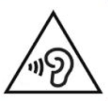 Precauzioni di sicurezza per la batteria•	Non lasciare o usare la batteria vicino a fonti di calore o fuoco. Non lasciarla vicino a fonti di calore •	Utilizzare solo caricabatterie compatibili per effettuare la ricarica•	Non disassemblare o modificare la batteria•	non tagliare i circuiti terminali•	Non immergere la batteria in acqua, non bagnarla•	non gettare o colpire la batteria•	non colpire o forare la batteria con oggetti or a hammer•	non saldare la batteria•	Non invertire i poli positivi e negativi•	Non utilizzare la batteria al di fuori degli scopi previsti dal produttore•	Non utilizzare la batteria in combinazione con batterie di differente capacità o marchi•	Se la batteria si rompe e il liquido viene a contatto con gli occhi, sciacquare gli occhi con acua corrente e cercare assistenza medica per evitare danni  •	Se la batteria perde liquido e, lo stesso, viene a contatto con la pelle risciacquare immediatamente la parte con acqua correnteTechnologies HumanWare Contact Information1800, Michaud streetDrummondville, QuebecCanada J2C 7G7Telephone: 1 (819) 471-4818 Toll-free (Canada & USA): 1 (888) 723-7273Fax: 1 (819) 471-4828E-mail:  Website: www.humanware.com Accordo di licenza per l’utente finaleUtilizando il prodotto VictoR Reader Stream, si accettano i seguenti termini di licenza.•	Diritto di licenza. Humanware concede all’utente finale il diritto, non trasferibile e non esclusivo, di utilizzare il software incluso in questo prodotto.•	Proprietà del software. l’utente finale riconosce che Humanware detiene il diritto, il titolo e gli interessi sul software presente nel dispositivo sia nella copia originale che in tutte le eventuali copie. L’utente accetta di non: modificare, portare, tradurre, decompilare, disassemblare, o rendere pubblico in altor modo questo software.Questo prodotto include parti sviluppate  dal progetto  OpenSSL  per essere usato nel  the OpenSSL Toolkit (http://www.openssl.org/)Appendice 1 - Messaggi di erroreErrore di sistema 1: CDROM, non applicabile.Errore di sistema 2: Memoria, problema di allocazione della memoria.Errore di sistema 3: BATTERIA, errore di rilevamento della batteria.Errore di sistema  4: INT_STOR_FAIL, errore di rilevamento della memoria interna.Errore di sistema  5: INT_STOR_CORRUPT, memoria interna danneggiata.Errore di sistema 6: TTS, errore nell’inizializzazione del sintetizzatore vocale.Errore supporto  1: LETTURA, errore nella lettura del settore del disco.Errore supporto 2: FORMAT, Filesystem non supportato.Errore supporto 3: MOUNT, errore durante l’attivazione del dispositivo.Errore supporto 4: AUDIO, non applicabile.Errore supporto 5: FILE,errore di accesso al file audio.Errore supporto 6: WAV, errore nella creazione della nuova struttura wave.Errore supporto 7: MPEG, errore nell’inizializzazione del file mpeg.Errore supporto  8: VORBIS, errore nella ricerca di un file vorbis.Errore supporto 9: NO AUDIO, Nessuna uscita audio disponibile. Errore supporto 10: AMR-WB+, errore nell’inizializzazione di un file  AMR-WB+.Errore supporto  11: MP4-AAC, erorore nell’apertura di un file  MP4-AAC .Errore supporto  12: WRITE, Impossibile aprire il file per scrivere.Errore supporto 13: SDLOST, scheda di memoria rimossa durante il processo di scrittura.Errore supporto 14: USBLOST, dispositivo usb rimosso durante il processo di scrittura.Errore di libro 1: GENERIC, non specificato.Errore libro 2: MP3, Errore nella decodifica mp3.Errore libro 3: VORBIS, Errore nella decodifica ogg/vorbis.Errore libro 4: WAV, Errore decodifica wav.Errore libro 5: Nessun nome file, nessun nome file available.Errore libro 6: NO CUR POS, nessun segnalibro impostato.Errore libro 7: FILE NOT FOUND, File non trovato nella memory card.Errore libro 8: AMR-WB+, Errore nella decodifica del formato  AMR-WB+.Errore libro 9: Audible.com DRM, Il disposizito non è autorizzato a riprodurre libri protetti da DRM.Errore libro 10: VRTEXT, Errore nella lettura del file di testo.Errore libro 11: TEXT SIZE, File di testo troppo grande.Errore libro  12: Errore nella traduzione braille.Errore libro 13: MP4-AAC, Errore nella codifica  MP4-AAC.Errore libro 14: Re-parse text, Errore nella rielaborazione del file di testo.Errore libro 15: STRUCT_SIZE, Struttura del libro di testo troppo grande.Errore libro 16: DRM, Errore nella riproduzione dei contenuti drm.Errore wireless 1: GENERIC, non specificato.Errore wireless 2: CREDENTIALS, Dati accesso wireless non validi (SSID, password, nome utente).Errore wireless 3: MANAGER, Errore nel gestore wireless.Errore wireless 4: MODULEUP, Errore nel caricamento del modulo wireless del kernel.Errore wireless 5: MODULEDOWN, Errore nella disattivazione del modulo wireless del dispositivo.Errore wireless 6: CONNECTIONUP, Errore nella connessione wireless.Errore wireless 7: CONNECTIONDOWN, Errore nella disattivazione della connessione.Errore wireless  8: DEVICEUP, Errore nell’attivazione della scheda wireless.Errore wireless 9: DEVICEDOWN, Errore nella disattivazione della scheda di rete wireless.Errore wireless 10: IPUP, Errore nell’ottenere l’indirizzo ip dal server dhcp.Errore wireless 11: IPDOWN, Errore nel rilascio dell’indirizzo ip.Errore wireless 12: ENCRYPTYPE, Tipo di criptazione non supportato.Errore wireless 13: SCAN, Errore nella ricerca delle reti.Errore wireless 14: AUTOCONNECT, Connessione fallita alle reti conosciute.Errore wireless 15: DOWNLOAD, Errore nel download del file.Appendice 2 - Garanzia del produttoreQuesto prodotto è di alta qualità, costruito e imballato con attenzione. Tutte le unità e i componenti sono garantiti da eventuali malfunzionamenti come di seguito descritto:US e Canada: uno (1) annoEuropa conttinentale e Gran Bretagna: Due (2) anniAustralia e Nuova Zelanda: Uno (1) annoAltri paesi: Uno (1) annoLa garanzia copre tutti i componenti ad eccezione della batteria. Per qualunque difetto venga riscontrato, si prega di contattare il distributore locale o l’assistenza tecnica del produttore.Nota: I termini di garanzia possono subire periodiche variazioni, Consultare il sito del produttore per rimanere aggiornati su tali condizioni.Condizioni e limitazioni:Non verranno effettuate riparazioni o sostituzioni nel caso in cui non venga presentata la prova d’acquisto originale del prodotto.Si prega, pertanto, di conservare l’originale. Se il dispositivo deve essere spedito, utilizzare l’imballo originale. La presente garanzia copre i tutti i danni ad eccezione di quelli che si verificano per cattivo utilizzo, negligenza o.